BẢN CÁO BẠCH CÔNG TY CỔ PHẦN CHỨNG KHOÁN VNDIRECT (Giấy phép thành lập và hoạt động số 22/UBCK-GPHĐKD do Ủy Ban Chứng khoán Nhà nước cấp ngày 16/11/2006, điều chỉnh thay đổi nội dung mới nhất theo Quyết định số 358/QĐ-UBCK ngày 8/5/2014)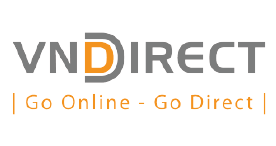 	CHÀO BÁN CỔ PHIẾU RA CÔNG CHÚNG(Giấy chứng nhận đăng ký chào bán số . . ./GCN-UBCK do Uỷ ban Chứng khoán Nhà nước cấp ngày . . . tháng. . . năm . . .)BẢN CÁO BẠCH NÀY VÀ TÀI LIỆU BỔ SUNG SẼ ĐƯỢC CUNG CẤP TẠI:Công ty Cổ phần Chứng khoán VNDIRECTTrụ sở chính	: Số 1, Nguyễn Thượng Hiền, Phường Nguyễn Du, Quận Hai Bà Trưng, Hà NộiĐiện thoại	: (84-4) 39724568  Fax 		: (84-4) 39724600Website	: www.vndirect.com.vnCông ty Cổ phần Chứng khoán VNDIRECT -Chi nhánh Thành phố Hồ Chí MinhĐịa chỉ	: Tòa nhà The 90 PASTEUR, số 90 Pasteur, Phường Bến Nghé, Quận 1, 				   TP. Hồ Chí MinhĐiện thoại	: (84-8) 39 146 925Fax		: (84-8) 39 146 924Phụ trách công bố thông tin: Bà: Nguyễn Thị Tuyết 			Chức vụ: Chuyên viên Ban pháp chếSố điện thoại: (84-4) 3941 0510  (máy lẻ: 5213)CÔNG TY CỔ PHẦN CHỨNG KHOÁN VNDIRECT(Giấy phép thành lập và hoạt động số 22/UBCK-GPHĐKD do Ủy Ban Chứng khoán Nhà nước cấp ngày 16/11/2006, điều chỉnh thay đổi nội dung mới nhất theo Quyết định số 358/QĐ-UBCK ngày 8/5/2014)CHÀO BÁN CỔ PHIẾU RA CÔNG CHÚNGTỔ CHỨC KIỂM TOÁN:Công ty TNHH KPMGĐịa chỉ trụ sở chính	: Tầng 46, tòa nhà Keangnam, Landmark Tower, E6, Phạm Hùng,   				   Từ Liêm, Hà Nội. Điện thoại			:  (84-4) 39  461 600        Fax			:  (84-4) 39 461 601MỤC LỤCI.	CÁC NHÂN TỐ RỦI RO	31.	Rủi ro về mặt kinh tế	32.	Rủi ro về mặt pháp luật	33.	Rủi ro đặc thù	34.	Rủi ro của đợt chào bán, của dự án sử dụng tiền thu được từ đợt chào bán	35.	Rủi ro pha loãng	36.	Rủi ro khác	3II.	NHỮNG NGƯỜI CHỊU TRÁCH NHIỆM CHÍNH ĐỐI VỚI NỘI DUNG BẢN CÁO BẠCH	3III.	CÁC KHÁI NIỆM	3IV.	TÌNH HÌNH VÀ ĐẶC ĐIỂM CỦA TỔ CHỨC PHÁT HÀNH	31.	Tóm tắt quá trình hình thành và phát triển	32.	Cơ cấu tổ chức của công ty	33.	Cơ cấu bộ máy quản lý của VNDIRECT	34.	Danh sách cổ đông nắm giữ 5% trở lên vốn cổ phần của công ty và những người có liên quan; Danh sách cổ đông sáng lập và tỉ lệ cổ phần nắm giữ; Cơ cấu cổ đông tại ngày chốt gần nhất trên mức vốn thực góp hiện tại.	35.	Danh sách công ty mẹ và công ty con của VNDIRECT, những công ty mà VNDIRECT đang nắm giữ quyền kiểm soát hoặc cổ phần chi phối, những công ty đang nắm quyền kiểm soát hoặc cổ phần chi phối đối với VNDIRECT.	36.	Quá trình tăng vốn của VNDIRECT	37.	Hoạt động kinh doanh của công ty:	38.	Báo cáo kết quả hoạt động kinh doanh trong 2 năm gần nhất và lũy kế đến quý gần nhất	39.	Vị thế của công ty so với các doanh nghiệp khác trong ngành	310.	Chính sách đối với người lao động	311.	Chính sách cổ tức	312.	Tình hình tài chính	313.	Hội đồng quản trị, Ban giám đốc, Kế toán trưởng	314.	Tài sản	315.	Kế hoạch lợi nhuận và cổ tức những năm tiếp theo	316.	Thời hạn dự kiến đưa cổ phiếu vào giao dịch trên thị trường có tổ chức	317.	Thông tin về những cam kết nhưng chưa thực hiện của tổ chức có cổ phiếu được chào bán (thông tin về trái phiếu chuyển đổi, thông tin về các hợp đồng thuê sử dụng đất…)	318.	Các thông tin, các tranh chấp kiện tụng liên quan tới công ty mà có thể ảnh hưởng đến giá cả cổ phiếu chào bán	3V.	CỔ PHIẾU CHÀO BÁN	3	Loại cổ phiếu:	31.	Cổ phiếu phổ thông	32.	Mệnh giá: 10.000 đồng/Cổ phiếu	33.	Tổng số cổ phiếu dự kiến phát hành:	34.	Giá chào bán dự kiến: 10.000 đồng/Cổ phiếu	35.	Phương pháp tính giá:	36.	Phương thức phân phối:	37.	Thời gian phân phối cổ phiếu	38.	Đăng ký mua cổ phiếu	39.	Phương thức thực hiện quyền	310.	Giới hạn về tỷ lệ nắm giữ đối với người nước ngoài	311.	Các hạn chế liên quan đến việc chuyển nhượng	312.	Các loại thuế có liên quan	313.	Ngân hàng mở tài khoản phong toả nhận tiền mua cổ phiếu:	3VI.	MỤC ĐÍCH CHÀO BÁN	31.	Mục đích chào bán:	32.	Phương án khả thi:	3VII.	KẾ HOẠCH SỬ DỤNG SỐ TIỀN THU ĐƯỢC TỪ ĐỢT CHÀO BÁN	3VIII.	CÁC ĐỐI TÁC LIÊN QUAN TỚI ĐỢT CHÀO BÁN	31.	Tổ chức phát hành	32.	Đơn vị kiểm toán:	3IX.	NGÀY THÁNG, CHỮ KÝ, ĐÓNG DẤU CỦA ĐẠI DIỆN TỔ CHỨC PHÁT HÀNH	3X.	PHỤ LỤC	31.	Giấy Chứng nhận ĐKKD và Giấy phép hoạt động kinh doanh chứng khoán	32.	Điều lệ Công ty	33.	Báo cáo tài chính kiểm toán năm 2012, 2013	34.	Báo cáo tài chính 6 tháng 2014	35.	Nghị quyết ĐHĐCĐ năm 2013	36.	Nghị quyết HĐQT về việc phát hành thêm cổ phiếu	3NỘI DUNG BẢN CÁO BẠCHCÁC NHÂN TỐ RỦI RO Rủi ro về mặt kinh tế Rủi ro về kinh tế là một loại rủi ro hệ thống có tác động trực tiếp lẫn gián tiếp đến hoạt động sản xuất kinh doanh của tất cả các doanh nghiệp hoạt động trong nền kinh tế, thông qua cơ chế tác động đến tăng trưởng GDP, lạm phát, lãi suất ngân hàng và tỷ giá hối đoái.Tốc độ tăng trưởng kinh tế nói chung và của các ngành, các lĩnh vực nói riêng như: đầu tư nước ngoài, xuất nhập khẩu, công nghiệp, nông nghiệp, các ngành dịch vụ, du lịch… có ảnh hưởng trực tiếp đến sự tăng trưởng và phát triển của Công ty.Tốc độ tăng trưởng kinh tế:Kết thúc năm 2013, các điều kiện kinh tế vĩ mô của Việt Nam đã ổn định đáng kể so với thời kỳ bất ổn đầu năm 2012, môi trường kinh tế vĩ mô ổn định nhờ lạm phát đang trên đà suy giảm, thâm hụt thương mại và ngân sách được kiềm chế và các chính sách quản lý tiền tệ tốt hơn, khả năng đạt được mục tiêu tăng trưởng GDP 5,42% được đánh giá là khả quan hơn, tạo tiền đề tăng trưởng bền vững trong năm 2014. Việc áp dụng các chính sách vĩ mô một cách hiệu quả của Chính phủ sẽ là một trong những nhân tố giúp giảm rủi ro về kinh tế đối với các doanh nghiệp nói chung và các doanh nghiệp hoạt động trong lĩnh vực đầu tư và tư vấn đầu tư nói riêng. Mặt khác, với chiến lược đầu tư riêng biệt, tập trung vào dịch vụ, cơ cấu tài sản và cơ cấu nguồn vốn hợp lý, Công ty đã đảm bảo an toàn vốn và sự phát triển bền vững của Công ty.Tuy vậy, tình hình kinh tế vĩ mô 5 tháng đầu năm 2014 có những khó khăn nhất định do những yếu kém nội tại của nền kinh tế chậm được khắc phục. Trước tình hình đó, chính phủ đã ban hành nhiều Chỉ thị, Nghị quyết quan trọng thể hiện quyết tâm kìm chế lạm phát, ổn định kinh tế vĩ mô, đảm bảo an sinh xã hội như: Nghị quyết số 01/NQ-CP ngày 01/01/2014, với thông điệp ổn định kinh tế vĩ mô, kiểm soát lạm phát; tăng trưởng hợp lý và nâng cao chất lượng, hiệu quả, sức cạnh tranh của nền kinh tế. Tổng sản phẩm trong nước (GDP) quý I/2014 ước tính tăng 4,94% so với cùng kỳ năm 2013, chỉ số giá tiêu dùng (CPI) có xu hướng giảm nhẹ.Là công ty hoạt động đa lĩnh vực nên kết quả kinh doanh của Công ty cũng giống như các doanh nghiệp khác trong nền kinh tế, chịu ảnh hưởng bởi biến số kinh tế vĩ mô. Để đảm bảo tính bền vững trong hoạt động, ban lãnh đạo Công ty luôn bám sát với tình hình kinh tế trong nước và quốc tế để xây dựng kế hoạch kinh doanh trong ngắn hạn và dài hạn phù hợp với từng thời kỳ phát triển.Tỷ giá hối đoái Rủi ro tài chính vĩ mô đáng kể nhất mà Việt Nam có thể gặp phải trong trung hạn là vấn đề tiền tệ, cụ thể là tỷ giá hối đoái, khi mà sức ép tỷ giá đang gia tăng từ nhiều phía như thâm hụt thương mại, đầu tư trực tiếp nước ngoài…trong khi chính sách về tỷ giá hối đoái trong nước chưa linh hoạt.Chỉ số giá Đô la Mỹ tháng 03/2014 tăng 0,02% so với tháng trước đó, giảm 0,07% so với tháng 12/2013, tăng 0,66% so với cùng kỳ năm 2013. Với một loạt các biện pháp quản lý ngoại hối của Ngân hàng nhà nước, dự kiến trong thời kỳ tới tỷ giá USD/VNĐ sẽ ít có sự biến động, từ đó tỷ giá các loại ngoại tệ khác đối với VNĐ cũng sẽ được duy trì ở mức ổn định.Lãi suất ngân hàng:Ngân hàng nhà nước Việt Nam tiếp tục giảm lãi suất cơ bản xuống 9%/năm, lãi suất tái chiết khấu 4,5%/năm và lãi suất tái cấp vốn 6,5%/năm. Để hạn chế thấp nhất rủi ro về lãi suất, Công ty đã có sự chủ động và điều chỉnh kịp thời trong công tác điều hành. Tỷ lệ nợ trên Vốn chủ sở hữu của Công ty hiện đang được duy trì ở mức thấp và an toàn (tại 02/06/2014, hệ số Nợ/Vốn chủ sở hữu là 0,88 lần). Dự kiến trong trung hạn, cùng với sự ổn định của kinh tế vĩ mô kéo theo mặt bằng lãi suất cho vay giảm dần, những tác động bất lợi của lãi suất tới hoạt động kinh doanh của Công ty cũng sẽ giảm bớt.Tình hình lạm phát:Lạm phát cao là một yếu tố có tác động lớn đến sự tăng trưởng thực của nền kinh tế, tác động trực tiếp đến lợi nhuận của doanh nghiệp, ảnh hưởng đến dòng vốn chảy vào thị trường tài chính.Trong ba tháng đầu năm 2014, kinh tế vĩ mô được cải thiện hơn, lạm phát tiếp tục được kiểm soát ở mức thấp. Theo ngân hàng HSBC, mức lạm phát toàn phần của năm 2014 của Việt  sẽ chỉ ở mức 5,6% so với năm ngoái. Lạm phát tuy đã được kiểm soát nhưng còn tiềm ẩn nguy cơ tăng cao nếu thiếu tính đồng bộ trong thực hiện các giải pháp. Quá trình cải cách doanh nghiệp Nhà nước tiến triển chậm và kém hiệu quả. Nhu cầu thị trường trong nước chưa có nhiều cải thiện. Chính vì vậy mà Chính phủ đã ban hành Nghị quyết số 01/NQ-CP, yêu cầu các cấp, các ngành và địa phương cùng triển khai thực hiện đồng bộ để giải quyết các vấn đề nêu trên.Theo số liệu của Tổng cục thống kê chỉ số giá tiêu dùng tháng 05/2014 tăng 0,01% so với cùng kỳ năm trước và tăng 4,53% so với tháng 04/2014. Thủ tướng Chính phủ đã khẳng định hồi tháng tư vừa qua rằng lạm phát có thể được kiểm soát chỉ ở mức 5%, đồng thời mục tiêu tăng trưởng GDP năm 2014 với 5,8% là hoàn toàn khả thi.Rủi ro về mặt pháp luậtVNDIRECT là công ty chứng khoán hoạt động dưới sự quản lý, giám sát của các cơ quan Quản lý là Ủy ban chứng khoán Nhà nước. Các điều chỉnh về chính sách điều hành, quản lý hành chính đều có tác động đến hoạt động của VNDIRECT. Rủi ro pháp lý đối với Công ty được xác định là các thay đổi về luật hoặc các quy định không đầy đủ, không rõ ràng của pháp luật có thể gây khó khăn cho hoạt động kinh doanh hiện tại hoặc khả năng đáp ứng của hệ thống. Việc không tuân thủ các quy định của Pháp luật sẽ dẫn tới bị phạt hành chính, cảnh cáo và làm ảnh hưởng đến danh tiếng của Công ty. Để hạn chế bớt các tác động do rủi ro luật pháp tạo ra, VNDIRECT duy trì Bộ phận pháp chế với đội ngũ chuyên viên pháp lý có trình độ chuyên môn cao và am hiểu về thị trường tài chính Việt Nam để kịp thời cập nhật các thay đổi về quy định pháp lý, kiểm soát pháp lý và đưa ra các ý kiến tư vấn pháp lý để bảo đảm cho công ty luôn hoạt động trong khuôn khổ mà pháp luật cho phép.  Bộ phận Pháp chế của VNDIRECT tham gia ngay từ đầu đối với việc phân tích, xây dựng và thông qua việc triển khai các sản phẩm, dịch vụ cung cấp cho khách hàng.Rủi ro đặc thùRủi ro về nguồn nhân lựcThị trường chứng khoán là một ngành mới mẻ nhưng phát triển nhanh ở Việt Nam, nên số lượng và trình độ nhân sự trong ngành này chưa có được sự phát triển như nhu cầu. Mặt khác, nhân sự trong ngành cũng ít nhiều biến động như thị trường chứng khoán.Đối với các công ty chứng khoán, ngoài yếu tố thương hiệu, công nghệ, thì sự ổn định và trình độ của đội ngũ nhân sự, nhất là nhân sự cấp cao, là yếu tố thành công rất quan trọng. Trong những năm gần đây, số lượng các công ty chứng khoán, quản lý quỹ, tư vấn đầu tư tăng vọt. Điều này đã tạo ra áp lực cạnh tranh gay gắt trong việc lôi kéo, giữ chân, đãi ngộ các nhân sự chứng khoán. Hiện nay việc cạnh tranh lôi kéo nhân sự lành nghề, nhất là các chuyên viên môi giới, giữa các công ty chứng khoán diễn ra khá phổ biến.VNDIRECT rất coi trọng chính sách nhân sự và chủ trương ổn định và phát triển nhân sự. Cụ thể, Công ty rất coi trọng sự đoàn kết, gắn bó của các nhân sự cấp cao và là một trong số ít các công ty chứng khoán mà đội ngũ Hội đồng Quản trị, Ban Tổng Giám đốc ít có sự xáo trộn nhất từ khi thành lập đến nay. Ngoài ra, Công ty cũng chú trọng công tác đào tạo các chứng chỉ chuyên môn và huấn luyện trong công việc cho các nhân viên ở mọi trình độ. Rủi ro vận hành hoạt động Rủi ro trong vận hành hoạt động của Công ty có thể liên quan tới nhiều yếu tố khác nhau trong hoạt động kinh doanh và nghiệp vụ, bao gồm rủi ro tuân thủ quy trình, rủi ro con người và rủi ro về hệ thống. Rủi ro về tuân thủ quy trìnhẢnh hưởng: Các rủi ro sẽ phải đối mặt bao gồm vi phạm các quy định của pháp luật, vi phạm nguyên tắc kinh doanh, lỗi giao dịch do làm sai quy trình gây thiệt hại về tài sản, uy tín và ảnh hưởng đến hình ảnh của Công ty.Biện pháp: VNDIRECT luôn phải đảm bảo xây dựng được những nguyên tắc, quy trình trong hoạt động dịch vụ cho khách hàng cũng như hoạt động vận hành nội bộ. Đồng thời, VNDIRECT luôn thực hiện nghiệm túc việc giám sát, đánh giá hiệu quả triển khai các quy trình để đảm bảo việc thực thi đúng đắn. Một số biện pháp được VNDIRECT  thực hiện nhằm phòng ngừa rủi ro bao gồm: xây dựng bộ máy, quy trình có sự kiểm tra chéo của các bộ phận; thiết lập hệ thống kiểm tra, giám sát nội bộ và áp dụng kỷ luật nghiêm khắc đối với các trường hợp vi phạm.Rủi ro con người Ảnh hưởng: Rủi ro con người có thể phát sinh từ nhân viên của VNDIRECT cũng như các đối tác tham gia vào các dự án liên quan, dẫn tới các sai sót, rủi ro lộ bí mật thông tin, dữ liệu một cách khách quan hay có chủ ý. Biện pháp: VNDIRECT đề cao ý thức tuân thủ và đạo đức nghề nghiệp của mỗi cá nhân theo đặc thù trong từng mảng hoạt động. Các nhân viên khi mới được tuyển dụng đều được đào tạo, phổ biến về các quy trình, quy chế chung và các quy định đặc thù của công việc trong Sổ tay nhân viên, Cam kết tuân thủ đạo đức nghề nghiệp. Việc đào tạo được tổ chức định kỳ để cập nhật các quy định mới. Các nhân viên và đối tác của VNDIRECT đều buộc phải tuân thủ các quy định, nguyên tắc bảo mật khi tham gia truy cập hệ thống và truyền thông của VNDIRECT. Các trường hợp vi phạm đều bị nghiêm khắc xử lý và thông báo rộng rãi trong nội bộ. VNDIRECT cũng khuyến khích tất cả các nhân viên tích cực trong việc phát hiện các rủi ro và đưa ra các ý kiến sáng tạo để hạn chế các rủi ro có thể phát sinh. Rủi ro hệ thống và bảo mật thông tin Ảnh hưởng: Hệ thống Công nghệ thông tin (CNTT) đặc thù đóng vai trò quan trọng trong việc hỗ trợ thực hiện các quy trình và triển khai dịch vụ của VNDIRECT. Sự phát triển và tăng trưởng về khách hàng, mở rộng kinh doanh của VNDIRECT phụ thuộc rất lớn vào dịch vụ được cung cấp cho khách hàng qua hệ thống CNTT, các ứng dụng và dịch vụ công nghệ được sử dụng. Các rủi ro về đường truyền, lỗi phần mềm trên các ứng dụng, thiết bị công nghệ… đều có thể ảnh hưởng đến sự ổn định giao dịch đối với khách hàng, thất thoát dữ liệu, bảo mật, giảm hiệu suất làm việc gây ra những thiệt hại về tài chính của khách hàng và của VNDIRECT. Biện pháp: Ngay từ ngày đầu hoạt động VNDIRECT đã chú trọng đến việc đầu tư xây dựng hệ thống hạ tầng công nghệ theo các nguyên tắc và chuẩn mực quốc tế. Tất cả các hệ thống phần cứng và phần mềm đều có cơ chế dự phòng nóng và có thể tự động chuyển đổi trong trường hợp phát sinh sự cố để đảm bảo tính liên tục, không gián đoạn đối với người sử dụng. An toàn an ninh mạng và hệ thống bảo mật luôn được định kỳ kiểm tra với những đối tác, chuyên gia hàng đầu để kịp thời phát hiện, rà soát và chỉnh sửa để giảm thiểu các rủi ro hệ thống.Rủi ro thị trườngẢnh hưởng: Đầu tư chứng khoán là kênh đầu tư nhạy cảm, phản ánh rất nhanh nhạy với những biến động bất thường của thị trường. Thị trường chứng khoán còn nhiều biến động trong bối cảnh nền kinh tế chưa thực sự ổn định, các điều kiện thị trường có thể thay đổi, các chính sách quản lý vĩ mô, các biện pháp giám sát hành chính được điều chỉnh đều có những tác động đến hoạt động kinh doanh của VNDIRECT.Không chỉ hoạt động đầu tư tự doanh chịu sự tác động của biến động giá chứng khoán, doanh thu của hoạt động môi giới giao dịch và cho vay ký quỹ cũng bị ảnh hưởng bất lợi khi điều kiện thị trường xấu đi. Từ hệ quả này, giá của cổ phiếu VNDIRECT cũng thường biến động tương quan cùng chiều với thị trường, gây ra rủi ro cho các cổ đông của VNDIRECT.Biện pháp: Những rủi ro này đều nằm ngoài khả năng kiểm soát của Công ty nên cần có sự quản trị rủi ro (QTRR) mang tính phối hợp, theo dõi đánh giá, nhận định và dự báo thị trường để kịp thời đưa ra chiến lược hoặc điều chỉnh các mục tiêu và định hướng phát triển dài hạn. Đối với khách hàng, Công ty rất coi trọng tư vấn và phân tích đầu tư cho khách hàng liên tục và kịp thời, trong đó nhấn mạnh dự báo thị trường và sử dụng đòn bẩy tài chính sao cho phù hợp. Rủi ro của đợt chào bán, của dự án sử dụng tiền thu được từ đợt chào bánRủi ro của đợt chào bánThị trường chứng khoán Việt Nam nói riêng và thị trường tài chính nói chung chịu ảnh hưởng của lạm phát và tác động của thị trường tài chính quốc tế. Đợt chào bán của VNDIRECT chịu ảnh hưởng chung của thị trường, cũng như tâm lý của cổ đông hiện hữu nên có thể có rủi ro không bán hết được số cổ phần chào bán. Trong trường hợp này, Hội đồng quản trị VNDIRECT sẽ xem xét phương án phân phối số cổ phần không bán hết theo đúng quy định. Rủi ro của các dự án sử dụng tiền thu được từ đợt chào bánSố tiền thu được từ đợt phát hành nhằm tăng quy mô vốn cho các hoạt động của VNDIRECT, bao gồm các nghiệp vụ sau: (i) cho vay giao dịch ký quỹ chứng khoán, (ii) đầu tư tự doanh chứng khoán, (iii) bổ sung vốn cho hoạt động bảo lãnh phát hành chứng khoán, (iv) mua bán sáp nhập công ty quản lý quỹ hoặc công ty chứng khoán khác.Các nghiệp vụ này chịu rủi ro về chính sách, lạm phát cũng như tình hình của thị trường và các rủi ro đặc thù của từng nghiệp vụ có thể khiến cho hiệu quả kinh doanh không đem lại được lợi nhuận như kì vọng.Rủi ro pha loãngTrong đợt phát hành cổ phần cho cổ đông hiện hữu có thể xuất hiện rủi ro pha loãng, bao gồm: (i) Rủi ro pha loãng giá thị trường cổ phiếu của công ty, (ii) Rủi ro do pha loãng thu nhập trên cổ phần (EPS), (iii) Rủi ro do pha loãng giá trị sổ sách trên mỗi cổ phần (BV), (iv) Về tỷ lệ nắm giữ và quyền biểu quyết. Rủi ro pha loãng giá thị trường cổ phiếu của công ty:Tại thời điểm chốt danh sách thực hiện quyền mua cổ phiếu phát hành thêm của cổ đông hiện hữu, giá của cổ phiếu Công ty sẽ được thị trường điều chỉnh theo công thức sau:            Ptc = Trong đó:Ptc	: Giá tham chiếu cổ phiếu trong ngày giao dịch không hưởng quyền mua cổ phiếu trong đợt phát hành tăng vốnPRt-1	: Giá chứng khoán phiên trước phiên giao dịch không hưởng quyền.PR	: Giá phát hànhRủi ro do pha loãng EPS:Công thức tính toán pha loãng EPS dự kiến như sau: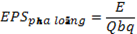 Trong đó: 	EPSpha loãng:      Thu nhập trên mỗi cổ phần pha loãng sau đợt phát hành thành công	E:                     Tổng lợi nhuận phân bổ cho cổ đông sở hữu cổ phiếu phổ thông	Qbq:                Số lượng cổ phiếu đang lưu hành bình quân trong kỳ (sau phát hành)Thu nhập cơ bản trên mỗi cổ phiếu (EPS) có thể giảm do thu nhập được chia cho số lượng cổ phiếu lớn hơn.Rủi ro do pha loãng BV:	Công thức tính pha loãng BV dự kiến như sau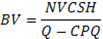 	Trong đó:	NVCSH:       Nguồn vốn chủ sở hữu thuộc về cổ đông 	Q:                  Tổng số cổ phiếu đã phát hành	CPQ:             Tổng số cổ phiếu quỹ	BV:                Giá trị sổ sách cổ phiếuVề tỷ lệ nắm giữ và quyền biểu quyết:Tỷ lệ nắm giữ và quyền biểu quyết của cổ đông sẽ bị giảm một tỷ lệ tương ứng với tỷ lệ mà cổ đông từ chối quyền mua trong đợt phát hành này (so với thời điểm trước ngày chốt danh sách thực hiện quyền mua cổ phiếu phát hành thêm mà cổ đông đang sở hữu).Rủi ro khácCác rủi ro khác có thể kể đến như thiên tai, cháy nổ, bệnh dịch, chiến tranh… Các rủi ro này thường ít xảy ra và khó lường trước được. Công ty đã thực hiện những biện pháp phòng chống như lắp đặt các hệ thống báo cháy, chống cháy, tập huấn nhân viên phòng cháy, chữa cháy và các biện pháp bảo đảm an ninh, an toàn khác. NHỮNG NGƯỜI CHỊU TRÁCH NHIỆM CHÍNH ĐỐI VỚI NỘI DUNG BẢN CÁO BẠCH Chúng tôi đảm bảo rằng các thông tin và số liệu trong Bản Cáo bạch này là phù hợp với thực tế hoạt động kinh doanh của Công ty CP Chứng khoán VNDIRECT và đã được chúng tôi điều tra, thu thập một cách hợp lý, dựa trên đó các nhà đầu tư có thể hiểu, phân tích tình hình tài chính, hoạt động kinh doanh trong quá khứ cũng như triển vọng trong tương lai của Công ty. CÁC KHÁI NIỆMCác từ hoặc nhóm từ được viết tắt trong Bản cáo bạchTÌNH HÌNH VÀ ĐẶC ĐIỂM CỦA TỔ CHỨC PHÁT HÀNHTóm tắt quá trình hình thành và phát triển Giới thiệu chung về Công tyNgành nghề kinh doanh chính:Môi giới chứng khoán;Tự doanh chứng khoán;Bảo lãnh phát hành chứng khoán;Tư vấn đầu tư chứng khoán, tư vấn tài chính và các dịch vụ tài chính khác;Lưu ký chứng khoán;Nhận ủy thác quản lý tài khoản giao dịch chứng khoán của nhà đầu tư cá nhân. Lịch sử hình thành và phát triểnNăm 2006: Thành lập Công ty Cổ phần Chứng khoán VNDIRECT với vốn điều lệ ban đầu là 50 tỷ đồng.Tháng 04/2007: Thành lập chi nhánh TP. Hồ Chí Minh theo Quyết định số 294/UBCK-GP ngày 08/05/2007 của UBCKNN.Tháng 11/2007: Công ty tăng vốn điều lệ lên 300 tỷ đồng theo Quyết định số 87/UBCK-GP ngày 19/11/2007 của UBCKNN.Tháng 12/2008: Công ty thay đổi địa điểm trụ sở chính đến Số 1 Nguyễn Thượng Hiền, Hai Bà Trưng, Hà Nội theo QĐ số 177/UBCK-GP ngày 08/12/2009 của UBCKNN.Tháng 02/2010: Điều chỉnh Giấy phép hoạt động, ghi nhận tăng vốn điều lệ lên 450 tỷ đồng theo Quyết định số 301/UBCK-GP ngày 08/02/2010 của UBCKNN.Năm 2010: Công ty niêm yết cổ phiếu trên Sở giao dịch chứng khoán Hà Nội, thực hiện tăng vốn điều lệ lên 999,99 tỷ đồng theo Quyết định số 344/UBCK-GP ngày 20/8/2010 của UBCKNN.Quý III/2011: Lần đầu tiên VNDIRECT bước lên vị trí dẫn đầu về thị phần môi giới trên sàn HNX, đồng thời nhận giải “Doanh nghiệp có giao dịch trực tuyến đáng tin cậy nhất”.Năm 2012: Cổ phiếu của VNDIRECT (mã chứng khoán: VND) được lựa chọn là cổ phiếu tiêu biểu của ngành dịch vụ tài chính để đưa vào rổ chỉ số HNX30. Thị phần môi giới của VNDIRECT đứng thứ 2 tại HNX, đứng thứ 8 tại HOSE. Năm 2013: Đạt giải thưởng Sao Khuê về Cổng giao dịch chứng khoán đầu tiên tại Việt Nam.  Thâm nhập sâu hơn vào thị trường quốc tế thông qua việc hợp tác với Công ty Chứng khoán quốc tế CIMB (Singapore) là công ty con thuộc Tập đoàn CIMB. Cơ cấu tổ chức của công ty Cơ cấu bộ máy quản lý của VNDIRECTĐại hội đồng cổ đôngĐại Hội Đồng Cổ Đông bao gồm tất cả các cổ đông có quyền biểu quyết, là cơ quan có thẩm quyền quyết định cao nhất của Công ty theo Luật Doanh nghiệp và Điều lệ Hoạt động của Công ty. Đại Hội Đồng Cổ đông có quyền bầu, miễn nhiệm và bãi nhiệm thành viên Hội đồng Quản trị, Ban Kiểm soát theo các quy định cụ thể trong Điều lệ Hoạt động của Công ty.Hội đồng quản trịHội đồng Quản trị quyết định hoạt động kinh doanh, có toàn quyền quyết định, thực hiện các quyền và nghĩa vụ của Công ty, ngoại trừ những vấn đề thuộc thẩm quyền của Đại hội đồng Cổ đông. Hội đồng quản trị có quyền bổ nhiệm, miễn nhiệm, cách chức Tổng Giám đốc. Quyền và nghĩa vụ của Hội đồng quản trị được quy định cụ thể tại Điều lệ của Công ty.Ban kiểm soátBan Kiểm soát có quyền giám sát Hội đồng Quản Trị, Tổng Giám đốc trong việc điều hành, quản lý Công ty; chịu trách nhiệm trước pháp luật và Đại Hội đồng Cổ đông về việc thực hiện các quyền và nghĩa vụ của mình. Ban Giám đốc Ban Giám đốc do Hội đồng Quản trị bổ nhiệm, bao gồm 01 Tổng Giám đốc, Giám đốc điều hành và các Giám đốc khối. Tổng Giám đốc điều hành hoạt động hàng ngày của Công ty và chịu trách nhiệm trước Hội đồng Quản trị và trước pháp luật về việc thực hiện các quyền và nghĩa vụ của mình. Giám đốc điều hành và các Giám đốc khối hỗ trợ Tổng giám đốc trong việc quản lý điều hành hoạt động của các bộ phận theo sự phân công của Tổng giám đốc.Ban Đầu tư: Ban đầu tư là Đơn vị thuộc Hội đồng quản trị có thẩm quyền đưa ra các ý kiến cố vấn liên quan đến các quyết định đầu tư của Hội đồng quản trị. Ban đầu tư được quyền đưa ra các quyết định theo phân cấp tài chính tại Quy chế quản trị tài chính của Công ty (trừ trường hợp đầu tư hệ thống và xây dựng cơ bản).Ban Nhân sựChịu trách nhiệm tuyển dụng, đào tạo và phát triển nguồn nhân lực, phân bổ nguồn nhân lực hợp lý để hỗ trợ các phòng ban khác và hỗ trợ sự phát triển chung của Công ty. Ban có nhiệm vụ xây dựng các chế độ nhân sự (hệ thống thang bảng lương, chức danh và lộ trình thăng tiến), đưa ra các chính sách đãi ngộ nhân viên nhằm tạo điều kiện tốt nhất cho nhân viên có sự gắn kết lâu dài với Công ty, xây dựng và bình ổn môi trường làm việc, tạo dựng văn hóa trong Công ty, tạo nên nét khác biệt, tính cạnh tranh và thử thách. Ngoài ra Ban còn có chức năng quản lý tài sản, hỗ trợ các phòng ban khác trong các công tác hành chính.Kiểm toán nội bộBộ phận kiểm toán nội bộ là đơn vị trực thuộc Hội đồng quản trị. Bộ phận kiểm toán nội bộ có trách nhiệm: Đánh giá độc lập về sự phù hợp và tuân thủ các chính sách pháp luật, Điều lệ, các quyết định của Đại hội đồng cổ đông, Chủ sở hữu, Hội đồng quản trị, Hội đồng thành viên; Kiểm tra, xem xét và đánh giá sự đầy đủ, hiệu quả và hiệu lực của hệ thống kiểm soát nội bộ trực thuộc Ban Giám đốc nhằm hoàn thiện hệ thống này;Đánh giá việc tuân thủ của hoạt động kinh doanh đối với các chính sách và quy trình nội bộ;Tham mưu thiết lập các chính sách và quy trình nội bộ; Đánh giá việc tuân thủ các quy định pháp luật, kiểm soát các biện pháp đảm bảo an toàn tài sản;Đánh giá kiểm toán nội bộ thông qua thông tin tài chính và thông qua quá trình kinh doanh;Đánh giá quy trình xác định, đánh giá và quản lý rủi ro kinh doanh; Đánh giá hiệu quả của các hoạt động;Đánh giá việc tuân thủ các cam kết trong hợp đồng; Thực hiện kiểm soát hệ thống công nghệ thông tin;Điều tra các vi phạm trong nội bộ công ty chứng khoán.Ban Chiến lược: Cố vấn xây dựng (điều chỉnh) chiến lược cho Tổng Giám đốc.Hỗ trợ Ban Giám đốc trong công tác triển khai chiến lược.Kiểm soát nội bộ (Kiểm tra, giám sát việc tuân thủ của công ty).Theo dõi, giám sát, tổng hợp kết quả thực hiện kế hoạch.Đánh giá và cải tiến các quy trình, dịch vụ hoạt động của công tyKế toán kiểm soátCó trách nhiệm cân đối, kiểm soát sổ sách theo ngày và theo tháng, lập báo cáo tổng hợp, báo cáo quản trị, báo cáo thuế và báo cáo cho các cơ quan chức năng, theo dõi việc thực hiện kế hoạch của các bộ phận kinh doanh và kế hoạch chi phí của các bộ phận nghiệp vụ.Khối kinh doanhKhối khách hàng cá nhân:Khối khách hàng cá nhân là bộ phận cung cấp các giải pháp và dịch vụ cho các nhà đầu tư cá nhân, bao gồm:  Tư vấn/quản lý tài khoản: Chuyên viên tư vấn hỗ trợ thông tin, chiến lược đầu tư và hỗ trợ giao dịch chứng khoán.Sản phẩm giao dịch: Trợ giúp khách hàng thực hiện giao dịch thuận lợi, nhanh chóng và hiệu quả nhất.Sản phẩm hỗ trợ tài chính: VNDIRECT cung cấp nhiều gói hỗ trợ tài chính khác nhau, linh hoạt nhất thị trường. Sản phẩm tư vấn cơ bản: Các báo cáo nhận định thị trường hàng ngày, chiến lược đầu tư tuần, sự kiện thị trường,… Sản phẩm tư vấn chuyên sâu: Là sản phẩm dành riêng cho Prime Account và Special Account, VNDIRECT cung cấp các đánh giá và thống kê chuyên sâu về thị trường, cung cấp các khuyến nghị về các cổ phiếu đáng chú ý.Sản phẩm ủy thác đầu tư.Phần mềm hỗ trợ: Mobi Direct, SMS Direct, Direct Board 2.0, Active Direct, và Broker Desk, Góc nhìn và Trung tâm tri thức. Khối khách hàng tổ chứcKhối khách hàng tổ chức là bộ phận cung cấp các sản phẩm dịch vụ tài chính cho khách hàng tổ chức là các doanh nghiệp, các quỹ đầu tư. Các sản phẩm của Khối khách hàng tổ chức gồm 3 dịch vụ cơ bản: Dịch vụ ngân hàng đầu tưDịch vụ tư vấn tài chính doanh nghiệpDịch vụ tư vấn doanh nghiệpDịch vụ đầu tưKhối dịch vụ tài chính:Phòng Quản lý danh mục tự doanh: thực hiện Phân tích đầu tư và Quản lý danh mục đầu tư.Phòng Nguồn vốn: Huy động, quản lý nhằm mục đích kinh doanh hiệu quả vốn của công ty và khách hàng.Phòng Sản phẩm tài chính: Xây dựng và phát triển sản phẩm tài chính dành cho khách hàng và các tổ chức tài chính.Khối Nghiệp vụ Khối nghiệp vụ giao dịch (BO) là khối kế toán giao dịch và kiểm soát nghiệp vụ. Bộ phận có trách nhiệm hạch toán các giao dịch của công ty và của khách hàng trên hệ thống, thực hiện các nghiệp vụ thanh toán tiền và lưu ký chứng khoán, xử lý báo cáo khớp lệnh, quản lý sổ cổ đông và các nghiệp vụ kiểm soát giao dịch và xử lý tài khoản. Hệ thống @DIRECT của Công ty đã tự động hoá rất nhiều công đoạn hạch toán giao dịch, giảm thiểu các can thiệp thủ công giúp qui trình kiểm soát được cài đặt tự động và không tốn nhiều nhân lực. Hiện bộ phận BO với qui mô số người cố định, đủ nguồn lực thực hiện các nghiệp vụ giao dịch hỗ trợ và kiểm soát cho toàn bộ hệ thống của VNDIRECT nếu có tăng trưởng trong những năm tới. Khối nghiệp vụ BO có trách nhiệm kiểm soát chi phí và giảm chi phí cho một giao dịch.Khối hỗ trợPhòng quản trị rủi roPhòng Quản trị Rủi ro có trách nhiệm xây dựng hệ thống kiểm soát rủi ro thị trường và các rủi ro khác có liên quan đến hoạt động giao dịch chứng khoán của nhà đầu tư, hoạt động kinh doanh chứng khoán và dịch vụ tài chính của Công ty. Nhiệm vụ cụ thể bao gồm:Xây dựng, hoặc tham gia xây dựng các quy trình về quản trị rủi ro trong Công ty;Đánh giá hoặc tham gia đánh giá mức độ rủi ro, mức độ bảo đảm an toàn tài chính trong các hoạt động của Công ty;Kiểm tra, giám sát mọi mặt hoạt động của Công ty bảo đảm sự tuân thủ pháp luật, điều lệ và quy chế làm việc của Công ty;Đánh giá, kiểm tra độc lập về hoạt động của các khối trong Công ty; đề xuất, kiến nghị nhằm giảm thiểu rủi ro trong hoạt động Công ty.Phòng marketingDuy trì, phát triển và quản lý hình ảnh, nhận diện thương hiệu công ty (bao gồm cả sản phẩm dịch vụ).Tiếp thị, truyền thông (nội bộ và bên ngoài), tổ chức sự kiện, quan hệ cộng đồng.Xử lý khủng hoảng trong phạm vi chức năng.Trung tâm đào tạo:Quản lý các chương trình đào tạo và tri thức của đội ngũ.Thiết lập các khóa đào tạo phù hợp để nâng cao năng lực, kiến thức của CBNV Công ty.Khối nghiên cứu và phát triển:Lập trình xây dựng các ứng dụng phần mềm.Nghiên cứu các giải pháp phần mềm ứng dụng.Quản lý dự án phát triển phần mềm tại công ty.Phòng IT-Hạ TầngVận hành hạ tầng hệ thống CNTT.Vận hành, quản trị hệ thống phần mềm & các giải pháp nghiệp vụ công ty. Quản trị các chính sách CNTT tại VNDIRECT.Hỗ trợ người dùng.Phòng Pháp chếPhòng Pháp chế có chức năng đảm bảo tuân thủ pháp luật trong hoạt động của Công ty, kiểm soát và ngăn ngừa các rủi ro pháp lý trong hoạt động của Công ty thông qua các hoạt động cụ thể sau:Rà soát và cập nhật thường xuyên các văn bản quy phạm pháp luật, chính sách của Nhà nước về doanh nghiệp, chứng khoán, thị trường chứng khoán và các văn bản khác có liên quan đến hoạt động kinh doanh của Công ty và hoạt động quản trị, điều hành Công ty; Xây dựng các hướng dẫn tuân thủ pháp luật trong hoạt động của Công ty;Xây dựng hoặc tham gia xây dựng các quy chế quản lý nội bộ nhằm đảm bảo tuân thủ pháp luật trong hoạt động của Công ty và đảm bảo cơ chế kiểm tra, giám sát nội bộ trong quản lý, điều hành Công ty;Cho ý kiến về mặt pháp lý đối với các sản phẩm, dịch vụ, các hoạt động đầu tư của Công ty; Soạn thảo các hợp đồng cung cấp sản phẩm và các tài liệu pháp lý khác phục vụ cho quá trình cung cấp sản phẩm cho khách hàng; Tham gia xây dựng và cho ý kiến về mặt pháp lý đối với các quy trình nghiệp vụ kinh doanh của Công ty; Soạn thảo hoặc xem xét về mặt pháp lý các hợp đồng ký kết với các đối tác của Công ty;Tư vấn giải quyết các vấn đề pháp lý phát sinh trong hoạt động kinh doanh và quản trị, điều hành Công ty;Thực hiện các thủ tục pháp lý tại các cơ quan có thẩm quyền; Tư vấn đảm bảo sự vận hành bình thường và đúng pháp luật của Công ty;Hỗ trợ về mặt pháp lý cho Hội đồng Quản trị, Ban Tổng Giám đốc và các bộ phận khác của Công ty trong quá trình quản lý, điều hành Công ty.Trung tâm Dịch vụ khách hàngCung cấp thông tin về sản phẩm dịch vụ của VNDIRECT đến khách hàng (nội bộ và bên ngoài).Thực hiện việc mở tài khoản & thay đổi thông tin, sản phẩm dịch vụ cho KH.Quản lý hồ sơ khách hàng.Quản lý hệ thống CRM.Quản lý chất lượng dịch vụ khách hàng trên toàn hệ thống.Quản lý và hỗ trợ mạng lưới đối tác/chi nhánh.            Phòng Hành chính quản trịQuản trị hành chính, văn thư lưu trữ.Hậu cần.Mua sắm tài sản dụng cụ lao động. Quản lý cơ sở vật chất, đầu tư xây dựng cơ bản.Dịch vụ chuyên chở CBNV.An ninh, an toàn, phòng cháy chữa cháy.Vệ sinh môi trường.Danh sách cổ đông nắm giữ 5% trở lên vốn cổ phần của công ty và những người có liên quan; Danh sách cổ đông sáng lập và tỉ lệ cổ phần nắm giữ; Cơ cấu cổ đông tại ngày chốt gần nhất trên mức vốn thực góp hiện tại.  Danh sách cổ đông nắm giữ trên 5% vốn cổ phần của Công tyBảng: Danh sách cổ đông nắm giữ trên 5% vốn cổ phần của Công ty tại thời điểm 26/05/2014:Cơ cấu cổ đôngBảng: Cơ cấu cổ đông tại thời điểm 26/05/2014Nguồn: Công ty Cổ phần Chứng khoán VNDIRECTDanh sách công ty mẹ và công ty con của VNDIRECT, những công ty mà VNDIRECT đang nắm giữ quyền kiểm soát hoặc cổ phần chi phối, những công ty đang nắm quyền kiểm soát hoặc cổ phần chi phối đối với VNDIRECT.Công ty mẹ của VNDIRECT: 		Không cóNhững công ty mà VNDIRECT nắm giữ quyền kiểm soát hoặc cổ phần chi phối:		Không cóNhững công ty nắm quyền kiểm soát hoặc chi phối đối với VNDIRECT		Không có Quá trình tăng vốn của VNDIRECTQuá trình tăng vốn điều lệ của VNDIRECTChi tiết về các lần tăng vốnTăng vốn lần 1:Theo Nghị quyết ĐHĐCĐ số 142/2007/VNDS ngày 11/05/2007, phương án tăng vốn điều lệ từ 50 tỷ đồng lên 300 tỷ đồng cụ thể như sau:-  	Phương thức phát hành: Phát hành riêng lẻ -  	Số lượng cổ phiếu phát hành: 25.000.000 cổ phiếu	+ Phát hành cho 3 cổ đông sáng lập, số lượng 2,5 triệu cổ phiếu với giá 10.000 đồng/cp	+ Phát hành cho Công ty Cổ phần Đầu tư IPA, số lượng 22,5 triệu cổ phiếu với giá 12.222 đồng/cp.Kết thúc đợt phát hành, 100% số cổ phiếu đã được phân phối trên tổng số cổ phiếu dự kiến phát hành.Vốn điều lệ thực góp của Công ty sau đợt phát hành này là 300 tỷ đồng.Tăng vốn lần 2: Theo Nghị quyết ĐHĐCĐ bất thường số 187/2009/NQ ngày 02/11/2009, phương án tăng vốn điều lệ từ 300 tỷ đồng lên 450 tỷ đồng, cụ thể như sau:Phát hành 5 triệu cổ phiếu thưởng cho cổ đông hiện hữu lấy từ nguồn thặng dư vốn phát hành.Phát hành 5 triệu cổ phiếu cho cổ đông hiện hữu theo tỷ lệ 6:1 (6 cổ phiếu cũ được mua 1 cổ phiếu mới) với giá phát hành là 10.000 đồng/1cp.Phát hành 1 triệu cổ phiếu theo chương trình lựa chọn cho người lao động với giá phát hành là 25.000 đồng/1cp.Phát hành 4 triệu cổ phiếu theo hình thức riêng lẻ cho dưới 100 nhà đầu tư với giá phát hành là 30.000 đồng/1cp.Ngày 08/01/2010, Công ty kết thúc đợt chào bán với kết quả 100% số cổ phiếu đã được bán trong tổng số cổ phiếu dự kiến phát hành, số tiền thu được từ đợt phát hành là 195 tỷ đồng.Vốn điều lệ thực góp của Công ty sau đợt phát hành lần 2 là 450 tỷ đồng.Tăng vốn lần 3: Theo Nghị quyết ĐHĐCĐ thường niên số 75/2010/NQ-ĐHĐCĐ ngày 20/03/2010, phương án tăng vốn điều lệ từ 450 tỷ đồng lên 1.000 tỷ đồng, cụ thể như sau:Phát hành 15 triệu cổ phiếu trả cổ tức theo tỷ lệ 3:1 cho cổ đông từ nguồn lợi nhuận sau thuế chưa phân phối của Công ty.Phát hành 40 triệu cổ phiếu cho cổ đông hiện hữu theo tỷ lệ 9:8 (9 cổ phiếu cũ được mua 8 cổ phiếu mới) với giá phát hành là 10.000 đồng/1cp.Ngày 20/8/2010, Công ty kết thúc đợt phát hành với tổng số cổ phiếu đã phát hành thành công là 54.999.000 cổ phiếu, chiếm 99,99% tổng số cổ phiếu được phép phát hành. Tổng số vốn thu được từ đợt phát hành là 549,99 tỷ đồng. Sau phát hành, vốn điều lệ thực góp của VNDIRECT tăng lên thành 999,99 tỷ đồng. Hoạt động kinh doanh của công ty:Sản phẩm, dịch vụ chính của công tyHoạt động kinh doanh của VNDIRECT tập trung vào ba lĩnh vực chính:Dịch vụ môi giới và tư vấn khách hàng cá nhân;Dịch vụ môi giới và tư vấn khách hàng tổ chức;Đầu tư tự doanh và kinh doanh nguồn vốn.Dịch vụ môi giới và tư vấn khách hàng cá nhânĐịnh hướng kinh doanh của Công ty từ ngày đầu thành lập là hướng tới cung cấp dịch vụ môi giới bán lẻ. Trên cơ sở đó, VNDIRECT trang bị cho mình nền tảng vững chắc với hệ thống công nghệ hiện đại, quy trình có sự kiểm soát chặt chẽ và đội ngũ nhân viên được đào tạo bài bản phù hợp với từng đối tượng khách hàng mục tiêu.  Năm 2013, VNDIRECT đã khẳng định được thương hiệu và uy tín của mình trong mảng dịch vụ khách hàng cá nhân với gần 46.899 tài khoản khách hàng trên cả nước cùng hệ thống mạng lưới dịch vụ hiện diện ở các tỉnh/ thành phố lớn như: Hà Nội, Hồ chí Minh, Đà Nẵng, Hạ Long, Vinh, Cần Thơ. Nhằm hỗ trợ tốt nhất cho khách hàng, VNDIRECT đã nghiên cứu và cung cấp những gói sản phẩm, dịch vụ phù hợp với từng đối tượng khách hàng khác nhau. VNDIRECT đã xây dựng các chính sách sản phẩm dịch vụ giao dịch ký quỹ có hạn mức và tỷ lệ ký quỹ linh hoạt hơn đối với nhóm dịch vụ này trên cơ sở quản trị rủi ro phù hợp với nhóm khách hàng mục tiêu. VNDIRECT cũng đề cao nguyên tắc kiểm soát rủi ro giúp khách hàng, xây dựng hạn mức giao dịch phù hợp, có sự tư vấn thẩm định danh mục của đội ngũ phân tích tư vấn để đảm bảo an toàn kinh doanh cho các khách hàng. Các sản phẩm Phân tích & Tư vấn đầu tư đã triển khai trong năm 2013 bao gồm:Market watch: Công cụ theo dõi thị trường dựa trên những thuật toán thống kê hiện đại, hỗ trợ nhà đầu tư nắm bắt nhanh, chính xác chuyển động của thị trường ở nhiều khía cạnh: dòng tiền, thanh khoản, tương quan cung cầu, giao dịch khối ngoại, giải mã index theo vốn hóa, giá trị, khối lượng, ngành…Công cụ market watch có bình luận trong phiên của chuyên gia phân tích và tư vấn đầu tư đem đến cái nhìn chuyên sâu về diễn biến điểm nóng của thị trường trong ngày, có bộ lọc phát hiện các cổ phiếu đột biến ở góc độ giao dịch và phân tích kỹ thuật.Power ratings: là bộ đánh giá cổ phiếu theo tiêu chí kỹ thuật qua từng ngày giao dịch là công cụ hiệu quả hỗ trợ nhà đầu tư ngắn hạn tìm ra những cổ phiếu biến động nhất trên thị trường. Báo cáo phân tích: bản tin chào buổi sáng, bản tin giải mã thị trường cuối ngày và bản tin tâm điểm thị trường video trên website http://vndirect.com.vn là những cập nhật liên tục của đội ngũ phân tích tư vấn VNDIRECT với những diễn biến của thị trường.  Báo cáo cổ phiếu quan tâm (Stock of the day): Nhận định xu hướng, khuyến nghị mua bán và chiến lược giao dịch cổ phiếu theo phân tích kỹ thuật kèm theo các đánh giá về yếu tố cơ bản của cổ phiếu. Dịch vụ môi giới và tư vấn khách hàng tổ chứcVới uy tín và nền tảng quan hệ khách hàng từ mảng hoạt động môi giới cá nhân, năm 2013 VNDIRECT đã bắt đầu xây dựng nền tảng hoạt động cho mảng khách hàng tổ chức. Trên cơ sở lấy hoạt động phân tích và giao dịch chứng khoán làm nền tảng, Công ty đã xây dựng được đội ngũ chuyên gia phân tích chứng khoán có trình độ và khả năng đáp ứng yêu cầu cao của nhóm khách hàng mục tiêu. Công ty cũng đã thực hiện cơ cấu lại tổ chức, đáp ứng yêu cầu bức tường lửa và tiêu chuẩn đạo đức chuyên nghiệp trong hoạt động của Ngân hàng đầu tư.  Dịch vụ Môi giới khách hàng tổ chức:Kết quả hoạt động Dịch vụ khách hàng tổ chức năm 2013:Phát triển thành công Kết nối SWIFT với các ngân hàng lưu ký để triển khai dịch vụ dành cho các khách hàng nước ngoài giao dịch chứng khoán với VNDIRECT. Hợp tác chiến lược với CIMB Securities International - trực thuộc CIMB Group.Gia nhập mạng lưới liên kết toàn cầu với tập đoàn Fedessa – Anh Quốc.Tăng trưởng số lượng khách hàng là 12,98%.Tăng trưởng NAV so với đầu năm là 86,6%. Dịch vụ tư vấn tài chính doanh nghiệp: Trong năm 2013, tình hình kinh tế vĩ mô đã từng bước ổn định, song tốc độ tăng trưởng kinh tế còn chưa cao, hoạt động của nhiều doanh nghiệp còn khó khăn, vì vậy hoạt động phát hành cũng như niêm yết chưa thực sự sôi động. Để đảm bảo khả năng cạnh tranh và chất lượng về dịch vụ, VNDIRECT tập trung khai thác lượng khách hàng công ty đã có quan hệ thông qua các hoạt động khác, và tập trung cung cấp dịch vụ cơ bản như tư vấn phát hành, tổ chức đại hội cổ đông, lập báo cáo thường niên, tư vấn công bố thông tin, tư vấn niêm yết,… Đây cũng là nền tảng giúp VNDIRECT dễ dàng tiếp cận các khách hàng mới do chính các khách hàng thường xuyên giới thiệu. 	Đầu tư tự doanh và kinh doanh nguồn vốnHoạt động đầu tư tự doanh: Công ty tập trung nguồn lực vào các hoạt động thu phí và hoạt động môi giới, thực hiện chủ trương không sử dụng nguồn vốn cho hoạt động đầu tư tài chính. Công ty đã giảm tối đa các danh mục đầu tư tài chính và chỉ giữ lại những danh mục góp vốn đầu tư mang tính chiến lược và hợp tác dài hạn để hỗ trợ hoạt động của công ty trong tương lai. Hoạt động kinh doanh nguồn vốn: Trong bối cảnh thị trường còn khó khăn, mục tiêu đảm bảo thanh khoản và an toàn tài sản của khách hàng luôn được VNDIRECT thực hiện một cách triệt để, đồng thời vẫn duy trì tốt tăng trưởng doanh thu lợi nhuận.Năm 2013 được coi là năm năng động và linh hoạt khi VNDIRECT liên tục ra mắt, cập nhật những sản phẩm tài chính mới, đa dạng, nhiều ưu đãi để hỗ trợ khách hàng đối phó với những biến động trên thị trường, trong đó đặc biệt là sản phẩm cho vay giao dịch ký quỹQuản trị thanh khoản và hoạt động tiền gửi: Công ty chú trọng cân đối kế hoạch sử dụng vốn ngắn và dài hạn để đảm bảo đáp ứng đầy đủ, kịp thời yêu cầu thanh toán của khách hàng. Công tác giám sát và quản trị thanh khoản được tuân thủ tuyệt đối thông qua hệ thống báo cáo kiểm soát thực hiện hàng ngày.Cơ cấu doanh thu Bảng: Giá trị doanh thu qua các năm<Nguồn: BCTC kiểm toán năm 2012, 2013, BCTC 6 tháng 2014 >(*) Doanh thu khác bao gồm: Thu nhập từ lãi tiền gửi ngân hàngThu nhập từ cho vay kí quỹDoanh thu ứng trước tiền bán chứng khoánDoanh thu môi giới thu xếp vốn cho khách hàngThu nhập cổ tứcCác thu nhập khácNăm 2013, doanh thu thuần của VNDIRECT tăng 9,02% so với năm 2012. Mức tăng này phần lớn nhờ doanh thu hoạt động môi giới chứng khoán, khi thị trường có giao dịch tốt hơn năm 2012 và thị phần của VNDIRECT kết thúc năm 2013 đạt top 5 sàn HOSE và thứ 2 sàn HNX. Hoạt động môi giới tiếp tục tăng trưởng mạnh trong năm 2014 khi doanh thu 6 tháng đầu năm 2014 đạt 85,8 tỷ đồng, tăng trưởng 109,36% so với cùng kỳ năm ngoái. Chính sự tăng trưởng này đã giúp doanh thu thuần 6 tháng đầu năm 2014 của VNDIRECT đạt 199,6 tỷ đồng, tương đương 75,98% của cả năm 2013. Sơ đồ: Cơ cấu doanh thu năm 2012-2013 VNDIRECT (Nguồn: Báo cáo thường niên năm 2013)Những con số nổi bậtDoanh thu thuần năm 2013 đạt 263 tỷ đồng, tăng 9,1% so với năm 2012 và vượt 62,3% kế hoạch.Tỷ trọng doanh thu từ mảng môi giới chứng khoán trên tổng doanh thu tăng mạnh từ mức 26% (2012) lên 31% (2013), cho thấy sự tăng trưởng tổng doanh thu của Công ty phần lớn là nhờ mảng hoạt động kinh doanh cốt lõi. Giá trị chứng khoán giao dịch tăng trưởng mạnh 61,8% so với năm 2012 nhờ tính thanh khoản toàn thị trường tăng cũng như việc tăng trưởng thị phần của VNDIRECT.Giá trị chứng khoán giao dịch tại VND 2011-2013 (Đơn vị: tỷ đồng)Quản trị rủi ro Kiên định với phương châm “An toàn để tăng trưởng bền vững”, ngay từ khi mới thành lập, VNDIRECT đã chú trọng xây dựng hệ thống Quản trị rủi ro (QTRR). Đây là một trong những nền tảng quan trọng trong hoạt động kinh doanh của Công ty. Vai trò của QTRR từ đó luôn được củng cố, thể hiện qua:HĐQT cử thành viên chuyên trách công tác QTRR, giám sát tổng thể các hoạt động đầu tư của Công ty và định kỳ đánh giá rủi ro thị trường, rủi ro thanh toán và rủi ro hoạt động.  Bộ phận QTRR độc lập với các bộ phận kinh doanh, đảm bảo khả năng giám sát của QTRR.Xây dựng các tuyến phòng thủ bao gồm con người, quy trình và hệ thống để giảm thiểu các rủi ro.Năm 2013, hoạt động QTRR tập trung phát huy những thành tựu tích cực từ những năm trước song song với việc bổ sung, thay đổi những cấu phần cần thiết trong quy trình nội bộ cho phù hợp với bối cảnh đặc thù của năm 2013 cũng như dự báo về giai đoạn tiếp theo.  Hiện tại, Công ty đang có định hướng tiếp tục kiện toàn hệ thống QTRR, làm tiền đề để phát triển mọi hoạt động kinh doanh. Hệ thống QTRR cũng phải tuân thủ Quyết định 105/QĐ-UBCK như một yêu cầu tối thiểu. Theo đó, Công ty xây dựng các tầng phòng vệ rủi ro như sau:Hạ tầng công nghệTừ ngày đầu thành lập, VNDIRECT đã xác định hệ thống công nghệ là một trong những hoạt động cốt lõi của Công ty và luôn được ưu tiên đầu tư bài bản theo các chuẩn mực quốc tế để đảm bảo nền tảng hạ tầng trong phát triển dài hạn. Trong vòng 3 năm trở lại đây, những khó khăn của thị trường chứng khoán đặt ra không ít thách thức cho hoạt động Công nghệ thông tin của VNDIRECT đối với việc vận hành hệ thống an toàn và hiệu quả, đồng thời phải tiếp tục phát triển công nghệ để đưa ra những sản phẩm dịch vụ mới đáp ứng nhu cầu của khách hàng cũng như nhu cầu nội bộ của Công ty.Dự án phát triển nội bộNăm 2013, VNDIRECT đã đưa vào vận hành Hệ thống giám sát và cảnh báo. Hệ thống triển khai tự động cho phép tự động hóa nhiều thao tác thủ công trong vận hành giúp hỗ trợ tăng năng suất công việc, giảm thiểu những rủi ro con người gây ra, từ đó giảm thiểu những rủi ro xảy ra ảnh hưởng đến khách hàng. Với nền tảng Hệ thống phần mềm lõi và các phần mềm ứng dụng tự phát triển, VNDIRECT có sự chủ động trong việc quản lý và điều chỉnh linh hoạt với những yêu cầu thay đổi của hoạt động kinh doanh và của khách hàng. Trong năm 2013, VNDIRECT đã áp dụng phương pháp quản trị dự án theo SCRUM. SCRUM là một trong các khung làm việc linh hoạt (agile framework) tiên tiến nhất hiện nay được dùng trong phát triển phần mềm hướng đến việc các yêu cầu dự án được chia nhỏ giúp mang lại hiệu quả tức thì thay cho việc phát triển các dự án lớn cồng kềnh và tốn nhiều thời gian. Điều này đã giúp các dự án của CNTT của VNDIRECT được bàn giao trong năm nhanh hơn và đáp ứng sát hơn yêu cầu của người sử dụng. Dự án cho khách hàng trong nướcVới thế mạnh là hạ tầng CNTT, VNDIRECT là một thành viên tích cực của thị trường trong việc đóng góp ý kiến xây dựng, phối hợp với các cơ quan quản lý nhà nước trong việc tham gia triển khai các dự án nâng cấp, cải tiến hệ thống giao dịch chung của thị trường như dự án Nâng cấp Core tích hợp với HNX, thay đổi cơ chế lấy giá của HNX, HSX, triển khai giao dịch chứng chỉ quỹ ETF…. Trong năm 2013, VNDIRECT cũng đã triển khai Hệ thống giao dịch dành cho nhà đầu tư năng động (Active –D). Đây là công cụ giao dịch thuận tiện và hữu ích đáp ứng những yêu cầu xử lý phức tạp hơn của Nhà đầu tư trong việc giao dịch chứng khoán, phân tích cổ phiếu, quản lý danh mục và cảnh báo chứng khoán.VNDIRECT kết hợp với các ngân hàng triển khai kết nối trực tuyến tài khoản giao dịch chứng khoán với tài khoản tiền gửi tại ngân hàng giúp gia tăng tốc độ xử lý các giao dịch tiền và tạo các tiện ích cho Nhà đầu tư trong hoạt động giao dịch chứng khoán. VNDIRECT đã triển khai kết nối thành công với Ngân hàng TMCP Hàng Hải (MSB) và hướng tới tiếp tục triển khai kết nối với Ngân hàng TMCP Đầu tư và phát triển Việt Nam (BIDV) và Ngân hàng TMCP Việt Nam Thịnh Vượng (VPBank). Dự án cho khách hàng nước ngoàiDự án kết nối SWIFT đã được VNDIRECT thực hiện thành công trong năm 2013 để kết nối với ngân hàng lưu ký cung cấp dịch vụ giao dịch trực tiếp dành cho khách hàng nước ngoài giao dịch chứng khoán tại VNDIRECT. Tiếp nối của việc triển khai giao thức FIX (Financial Information Exchange – Lưu thông thông tin tài chính) đã triển khai năm 2012 áp dụng với kênh đặt lệnh từ xa qua cổng Bloomberg, VNDIRECT tiếp tục kết nối với Fidessa để trở thành công ty chứng khoán đầu tiên gia nhập mạng lưới liên kết toàn cầu với tập đoàn Fidessa – Anh Quốc.  Hoạt động marketing, nhãn hiệu thương mại, đăng ký phát minh sáng chế và bản quyềnVới vị thế là một trong những công ty chứng khoán dẫn đầu thị trường, VNDIRECT luôn chú trọng đến việc giữ vững và nâng cao uy tín của thương hiệu trên thị trường trong nước và quốc tế. Từ khi thành lập đến nay, các hoạt động Marketing của công ty đi theo định hướng mang lại giá trị thực sự cho Nhà đầu tư, cho cộng đồng thông qua các công cụ truyền thông: Báo chí, website, mạng xã hội, các sự kiện, hội thảo….Các kênh truyền thông marketing hiện nay của VNDIRECT bao gồm:- Website www.vndirect.com.vn là công cụ truyền thông marketing trực tiếp giữa VNDIRECT và NĐT. Website trung bình hàng tháng có hơn 10.000 nhà đầu tư truy cập và đặt lệnh giao dịch. Ngày 21/4/2013, webiste đã vinh dự nhận giải thưởng “Sao khuê” tại hạng mục Giải pháp thương mại điện tử tiêu biểu. - Các chương trình hợp tác thông tin: Với việc sở hữu hệ thống data dữ liệu lớn về TTCK và 700 doanh nghiệp niêm yết, VNDIRECT là nguồn cung cấp thông tin về lĩnh vực chứng khoán cho các chương trình truyền hình, phát thanh, báo chí như VTV1, InfoTV, VITV, vnexpress, cafef, gafin,... - Xuất hiện trên báo chí với vai trò của chuyên gia nhận định thị trường: Các chuyên gia phân tích của VNDIRECT thường xuyên trả lời phỏng vấn trên truyền hình và các tờ báo uy tín trong lĩnh vực Tài chính chứng khoán như Thời báo kinh tế, Cafef, Đầu tư chứng khoán…- Tổ chức các sự kiện thường kỳ thu hút được sự quan tâm của báo giới và giới chuyên môn cũng như công chúng nói chung: VNDIRECT thường xuyên tổ chức hội thảo về các vấn đề Tài chính chứng khoán, hội thảo giới thiệu cơ hội đầu tư, chương trình hướng dẫn nhà đầu tư mới tham gia thị trường. - Hoạt động cộng đồng: chương trình học bổng định hướng VNDIRECT với hàng chục hội thảo định hướng nghề nghiệp đã thu hút sự tham gia của hơn 5000 sinh viên trong 3 năm tổ chức. Hoạt động này nhằm mục đích định hướng con đường đi đúng đắn trong việc lựa chọn nghề nghiệp cho sinh viên Việt Nam. Theo hồ sơ đăng ký nhãn hiệu với Cục sở hữu trí tuệ, nhãn hiệu chính của Công ty như sau:Các hợp đồng lớn đang thực hiện hoặc đã được ký kết: Không cóBáo cáo kết quả hoạt động kinh doanh trong 2 năm gần nhất và lũy kế đến quý gần nhấtTóm tắt một số chỉ tiêu về hoạt động sản xuất kinh doanhKết quả kinh doanh 2012- Q2/2014Đơn vị: triệu đồng(Nguồn: BCTC kiểm toán năm 2012,2013, BCTC Quý 2/2014)Biểu đồ: Lợi nhuận sau thuế giai đoạn 2011 - Q2/2014 Lợi nhuận trước thuế năm 2013 đạt 133 tỷ đồng, tăng 68,4% so với năm 2012 và vượt 31,7% kế hoạch.Lợi nhuận sau thuế của Công ty tăng trưởng dần qua các năm. 6 tháng đầu năm 2014, lợi nhuận sau thuế của Công ty đã đạt 77,7 tỷ đồng, đạt khoảng 62,48% tổng lợi nhuận sau thuế năm 2013. Mặc dù hoạt động kinh doanh của Công ty trong 6 tháng đầu năm vẫn đạt được những kết quả khả quan với sự tăng trưởng mạnh của các khoản mục doanh thu, lợi nhuận sau thuế 6 tháng đầu năm 2014 lại giảm 20% so với cùng kỳ năm 2013. Nguyên nhân là do quý 2/2013, Công ty đã hoàn nhập dự phòng phải thu khó đòi 16,5 tỷ đồng và hoàn nhập dự phòng giảm giá chứng khoán dẫn đến chi phí hoạt động kinh doanh của quý 2/2013 giảm đột biến khi so sánh với quý 2/2014. Bên cạnh đó, quý 2/2014 chi phí lương cho nhân viên môi giới tăng do số lượng nhân viên tăng thêm. Vì những lý do này, EPS của 6 tháng đầu năm 2014 đạt 802 đồng/cổ phần, thấp hơn EPS của cùng kỳ năm ngoái là 948 đồng/cổ phần.Năm 2013, thu nhập trên cổ phần (EPS) của Công ty đạt 1.248 đồng/cổ phần, tăng 58,6% so với năm 2012.Biểu đồ: EPS qua các năm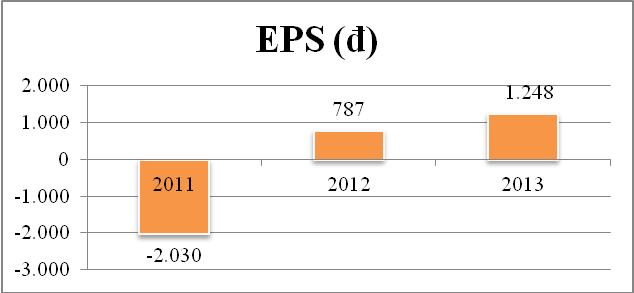 Thị phần môi giớiDoanh thu và thị phần môi giới tăng trưởng mạnh mẽDoanh thu thuần từ hoạt động môi giới năm 2013 tăng trưởng 51% so với năm 2012, đạt 82,5 tỷ đồng. Trong 6 tháng đầu năm 2014, doanh thu hoạt động môi giới đạt 85,87 tỷ đồng, gấp đôi doanh thu môi giới cùng kỳ năm trước và lớn hơn doanh thu môi giới cả năm 2013. Đồ thị: Tăng trưởng thị phần môi giới của VNDIRECT qua 5 nămNăm 2013, thị phần môi giới VNDIRECT giữ vững vị trí thứ 2 trên sàn HNX với 7,38% cả năm và thị phần HSX tăng trưởng mạnh lên 5,31%. Năm 2013, VNDIRECT lần đầu tiên lọt vào top 5 HOSE và đã kết thúc quý II/2014 ở vị trí thứ 4 với 5,32% thị phần. Quý II/2014, VNDIRECT vẫn giữ vững vị trí thứ 2 tại HNX với thị phần tăng lên 7,94%. Trong năm 2013 có 46.899 tài khoản giao dịch, giá trị tài sản ròng gửi tại công ty tăng trưởng 70%Số lượng tài khoản khách hàng tăng trưởng 16%, đạt 46.899 tài khoản, tốc độ phát triển NAV của khách hàng là 70% tương đương với 4.300 tỷ đồng giá trị tài sản. Số lượng cổ phiếu lưu ký của khách hàng cũng tăng trưởng 70%, đạt 600 triệu đơn vị cổ phiếu trong năm 2013. Điều này thể hiện sự tin tưởng của khách hàng cũng như sự hiệu quả trong tư vấn khách hàng của đội ngũ Môi giới VNDIRECT.  Điểm nhấn trong hoạt động phát triển khách hàng là chi nhánh Hồ Chí Minh phát triển vượt bậc với giá trị NAV tăng từ 514 tỷ lên 1.226 tỷ đồng, tăng trưởng 138% so với năm 2012. Chiến lược mở rộng phát triển thị trường khu vực phía Nam đang cho thấy sự hiệu quả khi tổng NAV của khách hàng mà khu vực phía Nam đang quản lý chiếm 46,2% tỷ trọng toàn Công ty.Các con số ấn tượng về Dịch vụ Môi giới của VNDIRECT năm 2013				(Số liệu thị phần cập nhật Quý II/2014)Doanh thu tự doanhHoạt động đầu tư tự doanh Năm 2010, HĐQT Công ty đã quyết định lựa chọn định hướng tập trung vào các hoạt động thu phí và hoạt động môi giới, không sử dụng vốn cho hoạt động đầu tư tài chính. Công ty đã giảm tối đa các danh mục đầu tư tài chính và chỉ giữ lại những danh mục góp vốn đầu tư mang tính chiến lược và hợp tác dài hạn để hỗ trợ hoạt động của công ty trong tương lai. Mặc dù vậy, trong năm 2013, nhìn nhận thấy cơ hội của thị trường chứng khoán, công ty đã đưa ra hạn mức 100 tỷ đồng cho hoạt động đầu tư và tự doanh ngắn hạn, trên cơ sở nguyên tắc kiểm soát chặt chẽ các danh mục cổ phiếu được giao dịch và tận dụng những cơ hội của thị trường. Một số cổ phiếu có giá trị đầu tư lớn từ những năm trước đã được hiện thực hóa lợi nhuận, đồng thời danh mục ngắn hạn được gia tăng trạng thái vào những cổ phiếu mang tính chất chu kỳ khi thị trường hồi phục. Năm 2013, doanh thu từ hoạt động đầu tư ngắn hạn đạt hơn 20 tỷ đồng, doanh thu từ hoạt động dài hạn đạt hơn 30 tỷ đồng. Tổng doanh thu từ hoạt động tự doanh đạt 62,1 tỷ đồng, vượt 250% kế hoạch đề ra. Doanh thu từ hoạt động đầu tư tự doanh tăng gần 4 lần trong giai đoạn 2011-2013.Biểu đồ: Tăng trưởng doanh thu đầu tư tự doanh năm 2011 -2013Chiến lược đầu tư tự doanh năm 2014 của VNDIRECT được xây dựng trên cơ sở cân nhắc rủi ro – lợi nhuận, không theo đuổi các mục tiêu ngắn hạn về lợi nhuận, chú trọng vào mục tiêu dài hạn là bảo toàn vốn và tối ưu hóa sử dụng nguồn vốn. Hoạt động kinh doanh nguồn vốnNăm 2013, mặc dù nền kinh tế vĩ mô có nhiều tín hiệu tích cực, thị trường tài chính tiền tệ được cải thiện nhưng chất lượng tín dụng thấp làm cho dòng vốn không được hấp thụ hiệu quả, mặt bằng lãi suất giảm mạnh nhưng tăng trưởng tín dụng cầm chừng gây tác động không nhỏ đến niềm tin và quyết định sử dụng các sản phẩm tài chính của nhà đầu tư. Bộ phận nguồn vốn đạt doanh thu 115,3  tỷ đồng trong năm 2013, góp tỷ trọng 66% vào tổng doanh thu thuần toàn công ty, vượt 107% kế hoạch năm. 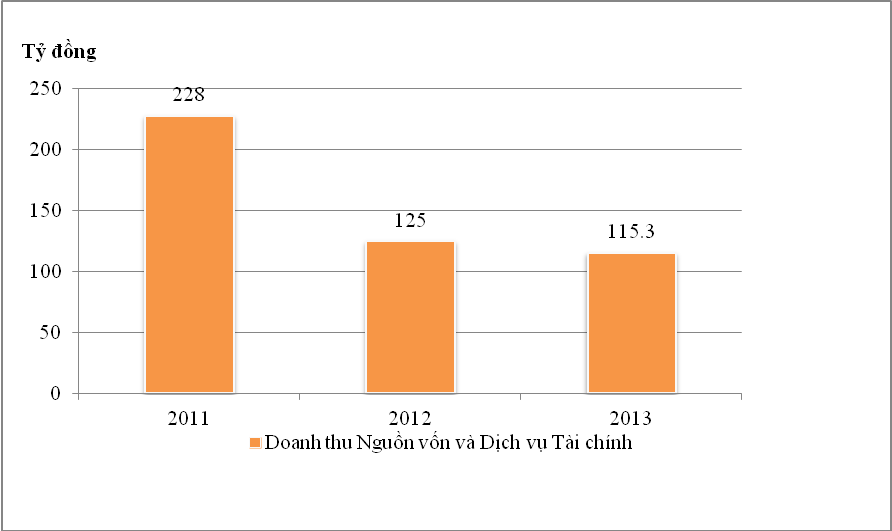 Quản trị thanh khoản và hoạt động tiền gửiCông ty chú trọng cân đối kế hoạch sử dụng vốn ngắn và dài hạn để đảm bảo đáp ứng đầy đủ, kịp thời yêu cầu thanh toán của khách hàng. Công tác giám sát và quản trị thanh khoản được tuân thủ tuyệt đối thông qua hệ thống báo cáo kiểm soát thực hiện hàng ngày. Năm 2013, VNDIRECT không để xảy ra bất cứ chậm trễ nào trong việc đáp ứng yêu cầu thanh toán của khách hàng, công ty cũng chưa từng phải sử dụng tới dịch vụ hỗ trợ thanh toán khẩn cấp từ ngân hàng chỉ định thanh toán.Chi phí hoạt độngBảng: Cơ cấu chi phí của VNDIRECT(Nguồn: BCTC kiểm toán năm 2012, 2013, BCTC Quý 2/2014)Năm 2013, doanh thu của VNDIRECT tăng, tuy nhiên chi phí lại có xu hướng giảm (130 tỷ so với 162 tỷ), đặc biệt là chi phí kinh doanh giảm xuống chỉ còn một nửa so với năm 2012. VNDIRECT đã thực hiện tốt việc quản lý chi phí, góp phần vào mức tăng trưởng lợi nhuận năm 2013. Chi phí hoạt động kinh doanh: Đây là khoản chi phí chiếm tỷ trọng lớn trong doanh thu thuần,trong đó chi phí môi giới chứng khoán và lương, chi phí bán hàng là những khoản mục quan trọng nhất trong chi phí hoạt động kinh doanh. Bảng: Chi phí hoạt động kinh doanh của VNDIRECT(Nguồn: BCTC kiểm toán năm 2012, 2013,BCTC 6 tháng 2014)Chi phí quản lý doanh nghiệpBảng: Chi phí quản lý doanh nghiệp của VNDIRECT(Nguồn: BCTC kiểm toán năm 2012, 2013, BCTC 6 tháng 2014)Các nhân tố ảnh hưởng đến hoạt động kinh doanhLà Công ty hoạt động trong lĩnh vực chứng khoán, hoạt động kinh doanh của VNDIRECT chịu ảnh hưởng từ tình hình chung của thị trường chứng khoán và từ các biến động của kinh tế vĩ mô. Kinh tế vĩ mô 2013Năm 2013 nền tảng kinh tế vĩ mô đã dần ổn định. Lạm phát năm 2013 đã được kiềm chế ở mức thấp là 6,04%. Tăng trưởng GDP dù chỉ ở mức 5,42% nhưng tăng đều qua từng quý: quý I tăng 4,76%, quý II tăng 5%, quý III tăng 5,54% và quý IV tăng 6,04%. Thị trường tiền tệ và thanh khoản của hệ thống ngân hàng thương mại (NHTM) ổn định. Lãi suất cho vay năm 2013 đã giảm mạnh từ mức đỉnh điểm năm 2011 về mức tương đương thời kỳ ổn định 2006-2007, ở mức 9-13%, một số lĩnh vực ưu tiên ở mức dưới 9%/năm, giúp tháo gỡ khó khăn về chi phí tài chính cho doanh nghiệp. Tình trạng nợ xấu có sự cải thiện hơn nhờ nỗ lực tái cơ cấu nợ và xử lý nợ xấu từ phía các NHTM và NHNN. Cán cân thanh toán quốc tế năm 2013 dự báo thặng dư khoảng 1,5-2 tỷ USD. Trong đó, cán cân vãng lai thặng dư khoảng 6% GDP trong nửa đầu năm, là năm thứ 2 liên tiếp thặng dư sau nhiều năm tăng trưởng âm, nhờ vào thặng dư thương mại và kiều hối đạt khá. Vốn FDI tăng mạnh thể hiện việc tái lập niềm tin trong trung hạn của các nhà đầu tư nước ngoài đối với kinh tế Việt Nam. Điều này góp phần gia tăng nguồn cung ngoại tệ, tạo điều kiện tăng dự trữ ngoại hối và ổn định tỷ giá. Thị trường BĐS ở một số phân khúc có tín hiệu ấm dần lên và chỉ số đơn đặt hàng mua (PMI của HSBC) cũng tăng dần.Thị trường chứng khoán Thị trường chứng khoán chứng kiến sự hồi phục trong năm 2013. Kết thúc năm 2013, cả hai chỉ số VNIndex và HNIndex đều tăng trưởng so với năm 2012 với mức tăng lần lượt 21,97% và 18,83%, đạt tương ứng 504,63 và 67,84 điểm. Tổng khối lượng và giá trị giao dịch 2 sàn đạt lần lượt 26,79 tỷ đơn vị và 348,061 tỷ đồng, tăng 2,2% và 5,8% so với năm 2012. Ngoài sự ổn định tình hình vĩ mô, kết quả kinh doanh cải thiện của các doanh nghiệp chủ chốt, việc dòng vốn khối ngoại tăng trưởng mạnh cũng là một yếu tố quan trọng đóng góp vào sự cải thiện của thị trường chứng khoán trong năm 2013. Tính cả năm 2013, khối lượng mua ròng của khối ngoại đạt 322,6 triệu đơn vị, tăng 82,5% so với năm 2012, giá trị mua ròng của khối ngoại đạt 12,273 tỷ đồng, tăng mạnh 57,5% so với năm 2012.Trong 6 tháng đầu năm 2014, thị trường chứng khoán tiếp tục sôi động. Có lúc chỉ số VN-INDEX đã vượt qua mốc 600, thanh khoản cả 2 thị trường đều tốt. Niềm tin của nhà đầu tư được cải thiện, kênh đầu tư chứng khoán nhanh chóng lấy lại được sự hấp dẫn với nhà đầu tư. Các nhân tố từ bản thân VNDIRECTĐể đạt được kết quả kinh doanh khả quan như thời gian qua, ngoài sự ảnh hưởng từ thị trường, những nhân tố từ chính VNDIRECT cũng góp phần rất lớn tạo nên thành công này:Đội ngũ lãnh đạo có kinh nghiệm, năng lực chuyên môn cao.Nguồn nhân lực trẻ trung, năng động và nhiệt huyết.Công ty xây dựng được văn hóa công ty có chiều sâu, thúc đẩy được tinh thần làm việc và cống hiến cho công ty.Công ty đề cao hoạt động quản trị rủi ro, vừa mang lại sự an toàn cho hoạt động kinh doanh của công ty vừa mang đến sự an tâm cho khách hàng. Vị thế của công ty so với các doanh nghiệp khác trong ngànhVị thế của công ty trong ngànhTrải qua thời gian 7 năm hình thành và phát triển, VNDIRECT đã trở thành một trong những công ty chứng khoán hàng đầu Việt Nam với thị phần môi giới đứng thứ 2 sàn HNX và đứng thứ 4 sàn HOSE Quý II năm 2014. Không chỉ thuộc nhóm đầu về thị phần môi giới, VNDIRECT còn được biết đến với nền tảng Hạ tầng- Công nghệ thông tin mạnh mẽ, cung cấp các giải pháp giao dịch chứng khoán trực tuyến ưu việt với nhiều tiện ích cho khách hàng. VNDIRECT đã vinh dự được nhận giải thưởng Sao Khuê cho Giải pháp thương mại điện tử. Với sự phát triển lớn mạnh của mình, VNDIRECT đã được vinh danh là 1 trong 6 công ty chứng khoán thành viên tiêu biểu của HNX năm 2013 và cổ phiếu VND được lựa chọn trong rổ chỉ số HNX-30 của Sở Giao dịch chứng khoán Hà Nội. Triển vọng phát triển của ngànhThị trường chứng khoán năm 2014 có nhiều dấu hiệu khả quan hơn nhờ nền tảng vĩ mô ổn định và do tâm lý kỳ vọng đối với dòng vốn ngoại. So với một số nền kinh tế mới nổi trong khu vực, Việt Nam đang được đánh giá hấp dẫn hơn: Hai nền kinh tế lớn nhất khu vực Đông Nam Á là Indonesia và Thái Lan, dường như đang trở nên kém hấp dẫn hơn trong mắt nhà đầu tư (NĐT). Kinh tế Indonesia đang gặp vấn đề với thâm hụt trong cán cân thanh toán, khả năng huy động vốn thấp và chi tiêu quá mức cho trợ giá. Kinh tế Thái Lan vẫn đang bị ảnh hưởng nặng nề do cuộc khủng hoảng chính trị tiếp diễn, khiến NĐT e ngại khi đổ tiền vào thị trường này. Các nền kinh tế mới nổi có mức thâm hụt cán cân thanh toán cao còn có nguy cơ gặp rủi ro lớn trước sự rút vốn của NĐT nước ngoài. Trong khi đó, niềm tin của NĐT nước ngoài đối với Việt Nam đang tăng lên thể hiện qua dòng vốn FDI đổ vào Việt Nam tiếp tục tăng mạnh trong năm 2013, đạt mức 21,6 tỷ USD, tăng gần 55% so với năm 2012. Dù kinh tế đang tăng trưởng chậm lại, Việt Nam vẫn là một điểm đến hấp dẫn cho đầu tư lâu dài, đặt biệt là từ các nhà đầu tư lớn trong khu vực Đông Á. Hạn chế sở hữu của NĐT nước ngoài tại các công ty đại chúng dự kiến sẽ được nới lỏng, giúp nhà đầu tư nước ngoài có cơ hội tham gia đầu tư vào thị trường nhiều hơn nữa: Đề xuất này đã được Bộ Tài chính trình Chính phủ. Khi được thông qua, đây sẽ là yếu tố khá quan trọng tạo ra một cú huých cho thị trường bởi đây là vấn đề NĐT nước ngoài rất quan tâm. Đề án về chứng chỉ lưu ký không có quyền biểu quyết đang được Ủy ban Chứng khoán và Bộ Tài chính xem xét cũng là một trong những giải pháp để kích thích dòng vốn ngoại vào thị trường chứng khoán.Kế hoạch đẩy mạnh tái cấu trúc DNNN qua việc thoái vốn của SCIC trong 2014 – 2015 và kế hoạch IPO của nhiều doanh nghiệp lớn trong 2014 cũng là những nhân tố quan trọng thúc đẩy dòng vốn ngoại đổ vào thị trường Việt Nam. Việc SCIC thoái vốn trong năm 2014 -2015 giúp gia tăng lượng cung hàng hóa chất lượng như BVH, FPT, BMP, PPC,.. đồng thời cũng giúp nâng tỷ lệ cổ phiếu được giao dịch tự do (free float) theo cách tính của nhiều nhà đầu tư tổ chức nước ngoài, dẫn đến việc tăng khối lượng  nắm giữ của nhà đầu tư nước ngoài ở nhiều mã cổ phiếu. Kế hoạch IPO của nhiều doanh nghiệp lớn trong năm 2014 như Tập đoàn Dệt May, Tổng công ty công nghiệp ô tô Việt Nam, Tổng công ty Hàng Không Việt  Nam, Tổng công ty Viglacera,.. giúp NĐT nước ngoài có thêm nhiều lựa chọn.Các kênh đầu tư khác kém hấp dẫn so với thị trường chứng khoán trên cơ sở so sánh giữa rủi ro và lợi nhuận. Kênh đầu tư vàng, ngoại hối không còn hấp dẫn kể từ 2013 sau quyết tâm của Chính phủ trong việc đẩy nhanh tiến trình chống đô-la hóa, vàng hóa. Trong khi đó, mặt bằng lãi suất đã giảm và dự báo tiếp tục ổn định ở mức thấp so với giai đoạn trước đây khiến kênh gửi tiết kiệm cũng trở nên kém hấp dẫn.Các giải pháp và công cụ hỗ trợ thị trường chứng khoán tiếp tục được thực thi: Thị trường chứng khoán sẽ tiếp tục được hỗ trợ bởi nhiều giải pháp tích cực từ các cơ quan quản lý, như yêu cầu các tổ chức kiểm toán được chấp thuận nâng cao chất lượng hoạt động kiểm toán, áp dụng chỉ tiêu an toàn vốn khả dụng của các tổ chức kinh doanh chứng khoán, đề xuất dự thảo nghị định về TTCK phái sinh, thúc đẩy triển khai các sản phẩm mới (quỹ đầu tư bất động sản, quỹ ETF), áp dụng bộ chỉ số mới làm tiền đề cho các sản phẩm đầu tư chỉ số và các công cụ phái sinh,.. Kế hoạch hợp nhất 2 Sở GDCK cũng sẽ tạo hiệu ứng tăng quy mô thị trường, giúp các NĐT nước ngoài có cái nhìn tích cực hơn về TTCK Việt Nam. Tuy nhiên, chúng tôi nhận thấy một số rủi ro quan trọng cần theo dõi trong 2014: Các rủi ro tiềm ẩn từ bên ngoài có thể kể đến (i) nguy cơ Mỹ cắt hoàn toàn gói kích thích định lượng QE3 khi tăng trưởng và tỷ lệ thất nghiệp cải thiện, (ii) nguy cơ khu vực đồng tiền chung Châu Âu chưa qua được suy thoái, vấn đề thất nghiệp và nợ công trở nên trầm trọng hơn, (iii) chính sách Abenomics của Nhật Bản có nguy cơ thất bại, gây ảnh hưởng lớn tới kinh tế toàn cầu, (iv) kinh tế Trung Quốc tiếp tục tăng trưởng chậm lại và bộc lộ nhiều rủi ro. Ngoài ra, các rủi ro cũng có thể đến từ nội tại nền kinh tế trong nước, bao gồm: (i) áp lực lạm phát, đặc biệt ở các tháng cuối năm do độ trễ của chính sách nới lỏng bội chi ngân sách, tăng nợ công, tăng tín dụng, (ii) nguy cơ tăng trưởng thấp, cầu phục hồi yếu hơn kỳ vọng, (iii) áp lực tăng cung trên thị trường chứng khoán khi SCIC thoái vốn cùng với kế hoạch IPO của nhiều doanh nghiệp lớn, (iv) và dự kiến sẽ có nhiều thay đổi trong ngành ngân hàng do công cuộc tái cấu trúc đang được đẩy mạnh. Đánh giá sự phù hợp của định hướng phát triển của công ty:Với triết lý “Vững nền tảng- Chắc tương lai”, VNDIRECT định hướng tiếp tục củng cố, nâng cao chất lượng đội ngũ cán bộ, hạ tầng công nghệ và thúc đẩy hợp tác với các đối tác chiến lược để nâng cao năng lực cung cấp dịch vụ đạt đẳng cấp quốc tế. Trong tương lai, thị trường chứng khoán Việt Nam hứa hẹn rất nhiều cơ hội và cũng không ít những thách thức. Việc lựa chọn xây dựng nền tảng vững chắc của VNDIRECT sẽ giúp công ty đứng vững trước những khó khăn và sẵn sàng nắm bắt lấy những cơ hội để tiếp tục phát triển hơn nữa. Chính sách đối với người lao độngCơ cấu nhân sựCơ cấu nhân sự theo trình độ học vấn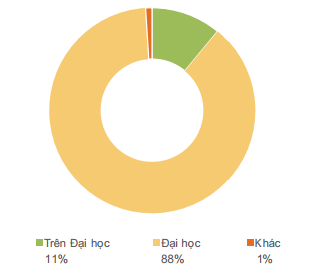 Tại VNDIRECT, con người được coi là tài sản quý giá nhất và mọi nỗ lực của công ty trong quản trị nguồn nhân lực đều nhằm mục đích biến VNDIRECT trở thành “nơi tốt nhất để phát triển sự nghiệp cá nhân”. HĐQT cũng như Ban lãnh đạo luôn quan tâm tạo cơ hội tối đa cho nhân viên phát triển những thế mạnh của mình để tạo ra giá trị gia tăng cho công ty. Năm 2013 cũng là năm ghi nhận sự tăng trưởng nhân sự nhanh chóng, số lượng nhân sự so với năm 2012 tăng hơn 30%, trong đó số lượng nhân viên kinh doanh tăng trưởng 64%. Chính sách nhân sự của Công tyChính sách tuyển dụngVới thế mạnh về công nghệ thông tin, website có lượng truy cập cao, VNDIRECT kết hợp với các công ty lớn chuyên cung cấp dịch vụ nhân sự để lựa chọn những ứng viên có chuyên môn phù hợp với hoạt động của VNDIRECT.Ký kết hợp đồng tư vấn với công ty tư vấn quản lý ODC để thực hiện dự án Xây dựng Khung năng lực đối với các vị trí của VNDIRECT.Chính sách đào tạoĐẩy mạnh công tác đào tạo dưới hình thức đào tạo nội bộ và đào tạo bên ngoài. Kết hợp với các đối tác có uy tín tổ chức các chương trình đào tạo phát triển các kỹ năng làm việc cho tất cả các vị trí. Ngoài ra, Công ty còn cử nhân viên tham gia các lớp đào tạo của Trung tâm nghiên cứu và đào tạo chứng khoán và các lớp nâng cao do các đơn vị có uy tín của nước ngoài tổ chức.Các khóa đào tạo đã tổ chức năm 2013Chính sách đánh giá, thăng tiến và phát triển Chính sách đánh giá:Mọi nhân viên phải tham gia đánh giá mức độ hoàn thành công việc của mình trong năm theo quy trình do phòng Nhân sự hướng dẫn.Kết quả đánh giá là yếu tố quan trọng để xem xét việc tăng lương, thưởng, khả năng thăng tiến cũng như hạ cấp hoặc thôi việc của nhân viên.Việc đánh giá mức độ hoàn thành công việc được thực hiện tối thiểu mỗi năm một lần vào tháng 12.Chính sách thăng tiến và phát triển nghề nghiệp:Cơ hội thăng tiến nghề nghiệp công bằng cho mọi đối tượng được xác lập bằng kế hoạch sử dụng nguồn nhân lực.Những nhân viên có khả năng làm việc tốt, có khả năng thích ứng và đầy đủ các tố chất và tiêu chuẩn phù hợp với nhu cầu hoạt động thực tế của Công ty đều có cơ hội thăng tiến theo cấp bậc nghề nghiệp hoặc cấp bậc quản lý của Công ty. Chính sách phúc lợi và đãi ngộ Với mục tiêu tạo mọi điều kiện cho nhân viên yên tâm công tác, gắn bó lâu lài, chính sách đãi ngộ nhân viên luôn được công ty xem trọng và liên tục hoàn thiện.Chính sách đãi ngộ:Định kỳ xét điều chỉnh lương theo hiệu quả công việc; các trường hợp có thành tích xuất sắc, nổi bật được điều chỉnh trước thời hạn.Thưởng tháng lương thứ 13Thưởng kết quả làm việcChính sách phúc lợi:Công ty có quà cho nhân viên vào các dịp lễ, tết.Thăm viếng và tặng quà trong các trường hợp đặc biệt.Chế độ thăm quan, nghỉ mát hàng năm.Bảo hiểm tai nạn: Công ty mua bảo hiểm tai nạn cho toàn bộ nhân viên.      -    Công ty tổ chức khám sức khoẻ định kỳ hàng năm cho nhân viên.Môi trường, điều kiện làm việc:Nhân viên của Công ty được bảo đảm làm việc trong một môi trường làm việc tiện nghi, vệ sinh và an toàn lao động. Toàn bộ nhân viên được cung cấp đủ các thiết bị văn phòng cần thiết.Chính sách cổ tứcCông ty có chính sách trả cổ tức cho cổ đông khi kết quả kinh doanh có lãi và việc chi trả cổ tức không ảnh hưởng đến khả năng thanh toán công nợ của Công ty.Từ khi thành lập đến nay, Công ty đã trả cổ tức như sau:	- Ngày 28/5/2010: cổ tức bằng cổ phiếu tỷ lệ 3:1.	- Ngày 26/5/2014: cổ tức bằng tiền tỷ lệ 5%.Tình hình tài chínhVốn đầu tư của chủ sở hữu, vốn kinh doanh Vốn đầu tư của chủ sở hữu, vốn điều lệ: Vốn đầu tư của chủ sở hữu được ghi nhận theo số thực tế đã đầu tư của các cổ đông. Vốn điều lệ của Công ty tại thời điểm 30/06/2014 là 999,999 tỷ đồng. Vốn điều lệ thực góp tại thời điểm 30/06/2014 là 999,999 tỷ đồng.Thặng dư vốn cổ phần: Thặng dư vốn cổ phần được ghi nhận theo số chênh lệch giữa giá phát hành và mệnh giá cổ phiếu khi phát hành lần đầu, phát hành bổ sung hoặc chênh lệch giữa giá tái phát hành, giá trị sổ sách của cổ phiếu quỹ. Thặng dư vốn cổ phần của VNDIRECT tại ngày 30/6/2014 là 95.000.000.000 đồngCổ phiếu quỹ: Khi mua lại cổ phiếu do VNDIRECT phát hành, khoản tiền trả bao gồm cả các chi phí liên quan đến giao dịch được ghi nhận là cổ phiếu quỹ và được phản ánh là một khoản giảm trừ trong vốn chủ sở hữu. Khi tái phát hành, chênh lệch giữa giá tái phát hành và giá sổ sách của cổ phiếu quỹ được ghi nhận vào chỉ tiêu Thặng dư vốn cổ phần. Tại thời điểm 30/07/2014, số cổ phiếu quỹ của VNDIRECT là 91 cổ phiếu.Trích khấu hao TSCĐ: Công ty VNDIRECT tiến hành trích khấu hao theo đúng quy định của nguyên tắc kế toán. Tài sản cố định được Công ty VNDIRECT khấu hao theo phương pháp đường thẳng, dựa trên thời gian hữu dụng ước tính. Tình hình khấu hao TSCĐ tại Công ty như sau:Đơn vị: triệu đồng(Nguồn: BCTC kiểm toán năm 2013, BCTC 6 tháng 2014)Mức lương bình quân: Mức lương bình quân năm 2013 của cán bộ nhân viên tại Công ty Cổ phần Chứng khoán VNDIRECT là: 12.231.000đồng/ người/ tháng.Các khoản phải thu, các khoản nợ, các khoản phải nộpCác khoản phải thu về hoạt động giao dịch chứng khoán: (*)	Tại ngày 30 tháng 6 năm 2014, bao gồm trong khoản mục Phải thu giao dịch ký quỹ của nhà đầu tư có các khoản phải thu trị giá 112.796.929.486 VNĐ từ các hợp đồng cho vay mua chứng khoán. Các hợp đồng này được ký kết từ năm 2010, trước khi Thông tư số 74/2011/TT-BTC do Bộ Tài Chính ban hành về Hướng dẫn giao dịch chứng khoán có hiệu lực. Các khoản nợ nêu trên đã bị quá hạn thanh toán và Công ty đã lập dự phòng phải thu khó đòi số tiền là 101.916.468.089 VNĐ. Số trích lập này là toàn bộ giá trị còn lại sau khi trừ tài sản đảm bảo (31 tháng 12 năm 2013: 112.796.929.486 VNĐ và đã lập dự phòng 101.916.468.089 VNĐ).Thanh toán các khoản nợ đến hạn: Công ty Cổ phần Chứng khoán VNDIRECT luôn thanh toán đầy đủ các khoản nợ đến hạn. Các khoản phải nộp theo luật định: Công ty CP Chứng khoán VNDIRECT thực hiện tốt nghĩa vụ với Nhà nước, luôn thanh toán thuế và các khoản phải nộp đúng theo quy định. Thuế giá trị gia tăng: Công ty nộp thuế giá trị gia tăng theo phương pháp khấu trừ với thuế suất 10%.Thuế thu nhập doanh nghiệp: Công ty thực hiện nộp thuế thu nhập doanh nghiệp đúng theo quy định, thuế suất thuế thu nhập doanh nghiệp áp dụng cho Công ty hiện nay là 22%.Các loại thuế khác: Công ty thực hiện kê khai và nộp theo luật định.Bảng: Các khoản phải nộp theo luật định Thực trạng về nguồn vốn và công nợ(Nguồn: BCTC 6 tháng 2014)Vay và nợ ngắn hạn		(Nguồn: BCTC 6 tháng 2014)Các chỉ tiêu tài chính chủ yếu(Báo cáo thường niên năm 2013)Về khả năng thanh toán, Công ty vẫn đảm bảo được hệ số thanh toán ngắn hạn và hệ số thanh toán nhanh ở mức an toàn. Về cơ cấu vốn, Công ty VNDIRECT sử dụng đòn bẩy tài chính thấp. Hệ số nợ chỉ chiếm khoảng 38% tổng tài sản. Công ty chủ yếu vẫn sử dụng nguồn vốn tự có để kinh doanh. Điều này giúp công ty đảm bảo được sự an toàn trước những biến động, rủi ro của thị trường như lãi suất, lạm phát…Hệ số LNST/Vốn CSH (ROE) và LNST/Tổng tài sản (%)Do doanh thu thuần năm 2013 tăng so với năm 2012 trong khi chi phí được cắt giảm hiệu quả, tỷ suất lợi nhuận sau thuế/ Doanh thu thuần tăng từ 32,6% lên 50,6%. Tỷ suất lợi nhuận trên tổng tài sản (ROA) cũng tăng từ  4,8% lên 6,4% và lợi nhuận trên vốn chủ sở hữu (ROE) tăng từ 7,1% lên 10,4%. Các hệ số biên lợi nhuậnVề tỷ lệ an toàn tài chính, các chỉ số của Công ty cũng đạt mức an toàn theo quy định:Hội đồng quản trị, Ban giám đốc, Kế toán trưởngDanh sách HĐQT, Ban Giám đốc, Ban Kiểm soátHội đồng quản trịPhạm Minh Hương - Chủ tịch Hội đồng quản trịVũ Hiền - Thành viên Hội đồng quản trịNguyễn Ngọc Thanh - Thành viên Hội đồng quản trịVõ Văn Hiệp- Thành viên Hội đồng quản trịv. Nguyễn Hoàng Giang - Thành viên Hội đồng quản trịBan Tổng Giám đốcNguyễn Hoàng Giang - Tổng Giám đốc (trình bày ở mục 13.2.v)Ban kiểm soátHoàng Thúy Nga- Trưởng ban Kiểm soát	Huỳnh Thanh Bình Minh – Thành viên Ban Kiểm soátNguyễn Thị Thanh Thủy – Thành viên Ban Kiểm soátNguyễn Hà Ninh - Kế toán trưởngTài sảnTình hình tài sản của công ty Theo sổ sách kế toán, tài sản công ty tại ngày 30/06/2014 là 2.671 tỷ đồng bao gồm:Tình hình sử dụng đất đai, nhà xưởng (nếu có)Công ty nắm giữ quyền khai thác và sử dụng các tòa nhà văn phòng tại nơi Công ty có trụ sở chính và các chi nhánh. Công ty không giữ quyền sở hữu đất đai, nhà xưởng nào.Kế hoạch lợi nhuận và cổ tức những năm tiếp theoKế hoạch doanh thu, lợi nhuận và cổ tức những năm tiếp theoCăn cứ đạt được kế hoạch lợi nhuậnCăn cứ vào triển vọng của ngành cũng như vị thế mà Công ty đã đạt được trên thị trường chứng khoán các năm vừa qua (xem thêm mục IV.9, trang 34), lợi nhuận và cổ tức của Công ty được đưa ra trên cơ sở xây dựng kế hoạch kinh doanh của từng bộ phận và từng mảng hoạt động. Cụ thể:i. Dịch vụ khách hàng cá nhânTrong những năm qua, mảng dịch vụ dành cho khách hàng cá nhân của VNDIRECT đã có được sự phát triển mạnh mẽ cả về góc độ nhân sự làm nghề, khả năng chọn lọc và quy tụ những nhân sự tốt cũng như củng cố năng lực công nghệ, chuẩn hóa hệ thống. Những điều này đã tạo thành một nền tảng vững chắc cho hoạt động của mảng dịch vụ khách hàng cá nhân, tạo niềm tin với Nhà đầu tư và khẳng định uy tín VNDIRECT trên thị trường. Năm 2014, Dịch vụ khách hàng cá nhân sẽ tiếp tục đẩy mạnh nâng cao chất lượng, phát triển theo chiều sâu để sự tăng trưởng là bền vững. Với chương trình đào tạo Nhân sự nguồn được triển khai, mỗi học viên sẽ có cơ hội “cọ xát” với tất cả các công việc trong hoạt động công ty liên quan đến Khối khách hàng cá nhân, từ đó hiểu rõ đặc thù của từng bộ phận để “mỗi Môi giới trở thành một công ty thu nhỏ” với đầy đủ các nghiệp vụ và kỹ năng để xử lý vấn đề, phục vụ Khách hàng hiệu quả hơn.Tiếp tục đà phát triển của năm 2013, trong năm 2014 bộ phận Tư vấn đầu tư và bộ phận Thương mại điện tử sẽ phát triển trung tâm tư vấn trực tuyến. Đây hứa hẹn sẽ là một sản phẩm đặc sắc của năm 2014 nhằm truyền tải nhịp đập của thị trường đến từng khách hàng, cung cấp các ý tưởng đầu tư liên tục cùng các công cụ sàng lọc cổ phiếu tiện dụng.ii. Dịch vụ khách hàng tổ chứcTrong thời gian qua, VNDIRECT nhận được sự hỗ trợ rất lớn từ các cổ đông lớn, và hỗ trợ tư vấn của VIG (Vietnam Investments Group) – quỹ đầu tư có uy tín trên thị trường tài chính quốc tế trong mảng dịch vụ tìm kiếm đối tác chiến lược nước ngoài và huy động vốn. Sau một thời gian cân nhắc lựa chọn, VNDIRECT đã có quyết định ký quan hệ hợp tác chiến lược với CIMB Securities International - trực thuộc CIMB Group - ngân hàng đầu tư lớn nhất khu vực Châu Á Thái Bình Dương (không bao gồm Nhật Bản). Việc hợp tác với CIMB Securities International sẽ giúp VNDIRECT đạt được những bước tiến xa hơn trong mảng dịch vụ tư vấn M&A và huy động vốn từ thị trường quốc tế.Để tạo ra vị thế riêng cho mình, VNDIRECT hướng tới cung cấp các sản phẩm trọn gói cho doanh nghiệp. Việc xâu chuỗi các sản phẩm tư vấn sẽ giúp doanh nghiệp hoạt động có tầm nhìn và kế hoạch dài hạn hơn, tránh các rủi ro tài chính và rủi ro pháp lý. Cùng với sự phát triển của thị trường chứng khoán Việt Nam, các yêu cầu về sự minh bạch, sự tuân thủ chuẩn mực tài chính, kế toán và các chuẩn mực pháp lý sẽ ngày càng khắt khe. Điều này sẽ khiến các doanh nghiệp cần nhiều hơn sự tư vấn và hỗ trợ của các nhà tư vấn chuyên nghiệp trong lĩnh vực tài chính chứng khoán. Do vậy, VNDIRECT xác định sẽ đưa ra các sản phẩm liên hoàn và bổ sung cho nhau. Ngoài việc thực hiện các dịch vụ tư vấn tài chính doanh nghiệp cơ bản (như phát hành, niêm yết,..), VNDIRECT sẽ chú trọng cung cấp các dịch vụ tư vấn tài chính cao cấp như tư vấn M&A, tư vấn IR (Investor Relations – Quan hệ nhà đầu tư), đây là những dịch vụ giúp các doanh nghiệp Việt nam dễ dàng tiếp cận thị trường vốn quốc tế. iii. Đầu tư tự doanhCông ty đã xây dựng kế hoạch cho hoạt động đầu tư tự doanh trên cơ sở:Sắp xếp, cân đối cơ cấu giao dịch phục vụ kế hoạch của toàn công ty, đảm bảo thanh khoản.Đẩy mạnh hợp tác với các Ngân hàng thương mại và cải thiện hệ thống nhằm đưa ra các sản phẩm mới phục vụ hữu hiệu nhu cầu của nhà đầu tư trên cơ sở an toàn và hiệu quả.Hoàn thiện quy trình nghiệp vụ nguồn vốn và kinh doanh tài chính trên cơ sở cẩn trọng, chặt chẽ nhằm đảm bảo an toàn, nhận diện sớm các nguy cơ. Thời hạn dự kiến đưa cổ phiếu vào giao dịch trên thị trường có tổ chứcVNDIRECT sẽ thực hiện các thủ tục để đăng ký lưu ký và niêm yết bổ sung cổ phiếu phát hành thêm ngay sau khi kết thúc đợt chào bán cho cổ đông hiện hữu và phát hành cổ phiếu thưởng.Thông tin về những cam kết nhưng chưa thực hiện của tổ chức có cổ phiếu được chào bán (thông tin về trái phiếu chuyển đổi, thông tin về các hợp đồng thuê sử dụng đất…)Không có	Các thông tin, các tranh chấp kiện tụng liên quan tới công ty mà có thể ảnh hưởng đến giá cả cổ phiếu chào bán  Không có CỔ PHIẾU CHÀO BÁN Loại cổ phiếu: Cổ phiếu phổ thông Mệnh giá: 10.000 đồng/Cổ phiếuTổng số cổ phiếu dự kiến phát hành: 54.999.450 Cổ phiếuTrong đó:Tổng số cổ phiếu dự kiến chào bán: 49.999.500 Cổ phiếu;Tổng số cổ phiếu dự kiến phát hành tăng vốn từ nguồn vốn chủ sở hữu (cổ phiếu thưởng): 4.999.950 Cổ phiếu.Giá chào bán dự kiến: 10.000 đồng/Cổ phiếuPhương pháp tính giá:Giá phát hành cho cổ đông hiện hữu là 10.000 đồng/cổ phần do Đại hội đồng cổ đông thường niên năm 2014 Công ty Cổ phần Chứng khoán VNDIRECT thông qua. Giá chào bán được xác định dựa trên cơ sở so sánh với giá trị sổ sách và giá thị trường khi thực hiện phát hành.* Phương pháp giá trị sổ sách: Hội đồng quản trị VNDIRECT xác định giá trị sổ sách của cổ phiếu tại thời điểm 31/12/2013 và ngày 30/6/2014.Giá trị sổ sách một cổ phiếu tại thời điểm 31/12/2013 và 30/06/2014 được tính theo công thức như sau: Giá trị sổ sách của VNDIRECT tại thời điểm 30/06/2014 là 12.586 đồng/cổ phiếu. * Phương pháp giá trị thị trường:Giá trị thị trường bình quân 60 phiên (từ ngày 02/04/2014 đến ngày 30/6/2014) là 15.547 đồng/cổ phiếu.(Đơn vị: nghìn đồng/ cổ phần)Giá cổ phiếu xác định theo cách tính bình quân của hai phương pháp trên là 14.067 đồng/cổ phần. Tuy nhiên, do tính đến ảnh hưởng của thị trường và mức độ pha loãng giá cổ phiếu sau phát hành, giá chào bán dự kiến cho cổ đông hiện hữu được đề xuất là 10.000 đồng/cổ phiếu nhằm đảm bảo cho sự thành công của đợt chào bán và phù hợp với thị trường tại thời điểm chào bán.Phương thức phân phối:Căn cứ theo Nghị quyết Đại hội đồng cổ đông và Nghị quyết của Hội đồng quản trị về việc phát hành cổ phiếu thì Cổ phiếu được phát hành cho cổ đông hiện hữu theo phương thức thực hiện quyền với các nội dung chi tiết như sau:a). Phát hành cổ phiếu thưởng (phát hành cổ phiếu tăng vốn từ nguồn vốn chủ sở hữu) theo tỷ lệ 20:1, cụ thể: Cổ đông hiện hữu có tên trong danh sách cổ đông do Trung tâm lưu ký chứng khoán Việt Nam lập tại ngày đăng ký cuối cùng chốt danh sách cổ đông để thực hiện phát hành cổ phiếu sẽ được quyền nhận cổ phiếu thưởng theo tỷ lệ 20:1 (cổ đông sở hữu 20 cổ phiếu được quyền nhận 01 cổ phiếu). Tổng số lượng cổ phiếu phát hành tăng vốn từ nguồn vốn chủ sở hữu là 4.999.950 Cổ phiếu.b). Chào bán cổ phiếu cho cổ đông hiện hữu theo tỷ lệ 2:1, cụ thể: Cổ đông hiện hữu có tên trong danh sách cổ đông do Trung tâm lưu ký chứng khoán Việt Nam lập tại ngày đăng ký cuối cùng chốt danh sách cổ đông để thực hiện phát hành cổ phiếu sẽ được quyền mua cổ phiếu phát hành thêm theo tỷ lệ 2:1 (cổ đông sở hữu 2 cổ phiếu được quyền mua 01 cổ phiếu). Tổng số lượng cổ phiếu phát hành tăng vốn từ nguồn vốn chủ sở hữu là 49.999.500 Cổ phiếu.Chuyển nhượng quyền mua: Cổ đông hiện hữu có tên trong danh sách tại ngày chốt danh sách cổ đông có quyền chuyển nhượng quyền mua cổ phần phát hành thêm cho người khác. Thời gian chuyển nhượng quyền kể từ ngày tổ chức phát hành phân bổ quyền mua đến các cổ đông và kết thúc trước 05 ngày so với hạn cuối đăng ký thực hiện quyền.Điều kiện hủy bỏ đợt chào bán: Trong mọi trường hợp Công ty sẽ không hủy bỏ đợt phát hành này. Người sở hữu quyền mua có quyền từ chối mua toàn bộ hoặc một phần số lượng cổ phiếu phát hành theo quyền mua trong thời gian thực hiện quyền. Kết thúc thời gian thực hiện quyền, nếu quyền mua không được thực hiện, tất cả các quyền lợi liên quan đến quyền mua sẽ đương nhiên bị chấm dứt và tổ chức phát hành không phải thanh toán cho người sở hữu quyền bất cứ một khoản phí nào.* Phương án xử lý cổ phiếu lẻ và cổ phiếu từ chối mua: Cổ phiếu phát hành thêm bằng nguồn vốn chủ sở hữu và chào bán cho Cổ đông hiện hữu sẽ được làm tròn xuống đến hàng đơn vị.Phần cổ phiếu lẻ và cổ phiếu không được cổ đông đăng ký mua hết sẽ được xử lý như sau: - Đối với cổ phiếu phát hành tăng vốn từ nguồn vốn chủ sở hữu: Phần lẻ thập phân của cổ phiếu trả cổ tức cho cổ đông sẽ được hủy bỏ. -  Đối với cổ phiếu chào bán cho cổ đông: Số lượng cổ phiếu lẻ và cổ phiếu mà cổ đông hiện hữu không đăng ký mua hết sẽ được HĐQT quyết định phân phối cho những đối tượng khác theo những điều kiện hợp lý với giá không thấp hơn giá chào bán cho Cổ đông hiện hữu và đảm bảo phù hợp với quy định của pháp luật. Thời gian phân phối cổ phiếuThời gian phân phối dự kiến: Sau khi được Ủy ban Chứng khoán Nhà nước cấp giấy chứng nhận chào bán chứng khoán ra công chúng, Công ty sẽ thực hiện phân phối cổ phiếu trong vòng 90 ngày theo đúng quy định.Toàn bộ số lượng cổ phần phát hành cho cổ đông hiện hữu sau khi thực hiện báo cáo kết quả chào bán cho Ủy ban Chứng khoán sẽ được đăng ký niêm yết bổ sung tại Sở giao dịch chứng khoán Hà nội và đăng ký lưu ký bổ sung tại Trung tâm lưu ký chứng khoán Việt Nam.Thời gian dự kiến thực hiện như sau:Đăng ký mua cổ phiếuThời hạn đăng ký quyền mua và nộp tiền: Kể từ ngày cổ đông hiện hữu nhận được thông báo quyền mua, cổ đông hiện hữu đăng ký và nộp tiền mua trong thời hạn 20 ngày làm việc.Công ty sẽ công bố chính thức thời hạn đăng ký mua khi Công ty được UBCK cấp Giấy chứng nhận chào bán chứng khoán ra công chúng. Số lượng cổ phiếu đặt mua tối thiểu cho mỗi cổ đông: Không quy định.Phương thức thanh toán: Đối với cổ đông hiện hữu đã lưu ký cổ phiếu (có tên trong danh sách tại ngày chốt quyền): thanh toán bằng chuyển khoản tại Công ty chứng khoán nơi cổ đông mở tài khoản.  Đối với cổ đông hiện hữu chưa lưu ký cổ phiếu: thanh toán bằng chuyển khoản vào tài khoản được VNDIRECT thông báo.Chuyển giao cổ phiếu: VNDIRECT có trách nhiệm chuyển giao cổ phiếu cho người mua trong vòng 30 ngày kể từ ngày kết thúc đợt chào bán.Quyền lợi của người mua cổ phiếu: Người mua cổ phiếu chào bán trong đợt chào bán này là cổ đông sở hữu cổ phiếu phổ thông và không bị hạn chế chuyển nhượng. Phương thức thực hiện quyềnĐây là trường hợp Công ty thực hiện phát hành thêm cổ phần phổ thông và chào bán số cổ phần đó cho tất cả cổ đông phổ thông theo tỷ lệ cổ phần hiện tại có tại Công ty. Cổ đông sau khi nhận được thông báo về việc sở hữu quyền mua cổ phiếu, thực hiện quyền mua (chuyển nhượng quyền mua và đăng ký mua cổ phiếu) theo hướng dẫn tại Bản cáo bạch này.Giới hạn về tỷ lệ nắm giữ đối với người nước ngoàiĐiều lệ tổ chức và hoạt động của Công ty cổ phần Chứng khoán VNDIRECT không giới hạn tỷ lệ nắm giữ cổ phiếu của Công ty đối với người nước ngoài. Tuy nhiên, theo Quyết định số 55/2009/QĐ-TTg ngày 15/04/2009 về tỷ lệ tham gia của nhà đầu tư nước ngoài trên thị trường chứng khoán Việt Nam, nhà đầu tư nước ngoài được nắm giữ “tối đa 49% tổng số cổ phiếu của Công ty cổ phần đại chúng”. Do vậy, nhà đầu tư nước ngoài chỉ được nắm giữ tối đa 49% tổng số lượng cổ phiếu lưu hành của Công ty cổ phần Chứng khoán VNDIRECT.   Các hạn chế liên quan đến việc chuyển nhượng Cổ phiếu phát hành thêm cho cổ đông hiện hữu là cổ phiếu phổ thông và không bị hạn chế chuyển nhượng kể từ ngày phân phối.  Các loại thuế có liên quana). Thuế thu nhập cá nhân:Luật Thuế thu nhập cá nhân số 04/2007/QH12 được Quốc hội Nước cộng hòa Xã hội Chủ nghĩa Việt Nam thông qua ngày 21/11/2007 và có hiệu lực từ ngày 01/01/2009 và các văn bản hướng dẫn thi hành Luật Thuế thu nhập cá nhân có quy định: Thuế thu nhập cá nhân đối với cổ tức Theo quy định trong Thông tư số 84/2008/TT-BTC “Hướng dẫn thi hành một số điều của Luật Thuế thu nhập cá nhân và hướng dẫn thi hành Nghị định số 100/2008/NĐ-CP ngày 08/09/2008 của Chính phủ quy định chi tiết một số điều của Luật Thuế thu nhập cá nhân”, ban hành ngày 30/09/2008, và Thông tư số 62/2009/TT-BTC “Hướng dẫn sửa đổi bổ sung Thông tư số 84/2008/TT-BTC” ban hành ngày 27/03/2009, nhà đầu tư sẽ phải đóng thuế thu nhập cá nhân với khoản thu nhập từ cổ tức (đối với cổ tức bằng tiền). Khoản thu nhập này được xác định là thu nhập từ đầu tư vốn. Thuế thu nhập cá nhân phải nộp = cổ tức nhận được x thuế suất 5%. Thuế thu nhập cá nhân đối với thu nhập từ chuyển nhượng chứng khoán: Cũng theo Thông tư số 84/2008/TT-BTC, thu nhập từ chuyển nhượng chứng khoán bao gồm thu  nhập từ việc chuyển nhượng cổ phiếu, trái phiếu, chứng chỉ quỹ và các loại khác theo quy định của Luật Chứng khoán thuộc diện thu nhập chịu thuế thu nhập cá nhân.Trường hợp cá nhân chuyển nhượng chứng khoán đăng ký nộp thuế theo biểu thuế toàn phần với  thuế suất là 20%. Cách tính thuế thu nhập cá nhân phải nộp như sau: Thuế thu nhập cá nhân phải nộp = Thu nhập tính thuế x Thuế suất 20% Trường hợp cá nhân chuyển nhượng chứng khoán không đăng ký nộp thuế theo biểu thuế toàn phần  với thuế suất 20% thì áp dụng thuế suất 0,1% trên giá chuyển nhượng chứng khoán từng lần. Cách tính thuế phải nộp như sau: Thuế thu nhập cá nhân phải nộp = Giá chuyển nhượng x Thuế suất 0,1% Mọi trường hợp chuyển nhượng chứng khoán không phân biệt nộp thuế theo thuế suất 0,1% hay 20% đều phải khấu trừ thuế trước khi thanh toán cho người chuyển nhượng. Căn cứ để xác định số thuế khấu trừ là giá chuyển nhượng chưa trừ các khoản chi phí nhân với thuế suất 0,1%. b.  Đối với hoạt động sản xuất kinh doanh của tổ chức chào bánThuế thu nhập doanh nghiệp: Trong năm 2014 và 2015, Công ty có nghĩa vụ nộp thuế thu nhập doanh nghiệp với thuế suất 22% trên thu nhập chịu thuế.  Từ năm 2016, Công ty có nghĩa vụ nộp thuế thu nhập doanh nghiệp với thuế suất 20% trên thu nhập chịu thuế.Đối với các loại thuế khác: Công ty tuân thủ theo Luật thuế và các chính sách về thuế của nước Cộng hòa Xã hội Chủ nghĩa Việt Nam hiện hành áp dụng cho các doanh nghiệp.  Ngân hàng mở tài khoản phong toả nhận tiền mua cổ phiếu:Tiền mua cổ phiếu phát hành thêm của các nhà đầu tư sẽ được chuyển vào tài khoản phong tỏa của Công ty cổ phần Chứng khoán VNDIRECT:Số tài khoản:  0011009996999Tại Ngân hàng: Vietcombank – Sở giao dịchMỤC ĐÍCH CHÀO BÁN Mục đích chào bán: Mục đích của việc phát hành cổ phiếu là nhằm tăng quy mô vốn cho các hoạt động của Công ty, bao gồm: (i) phát triển nghiệp vụ cho vay giao dịch chứng khoán ký quỹ theo quy định của pháp luật; (ii) nâng cao năng lực tài chính của Công ty để thực hiện các hợp đồng bảo lãnh phát hành; (iii) có nguồn vốn cho hoạt động mua bán sáp nhập công ty chứng khoán khác hoặc công ty quản lý quỹ để gia tăng quy mô hoạt động; (iv) đầu tư tự doanh chứng khoán.Phương án khả thi:Hiện tại vốn điều lệ của VNDIRECT là 999,99 tỷ đồng nên hạn mức vốn được phân bổ cho mỗi hoạt động nghiệp vụ kinh doanh còn hạn chế, tổng quy mô vốn hoạt động hạn chế do các giới hạn của pháp luật liên quan đến mức vốn chủ sở hữu đã phần nào làm giảm hiệu quả kinh doanh của Công ty. Với việc tăng quy mô vốn hoạt động sau khi kết thúc đợt phát hành cổ phiếu này thì mức vốn khả dụng sẽ tăng lên, hạn mức vốn dành cho các hoạt động nghiệp vụ kinh doanh được tăng lên đáng kể nên sẽ có đủ căn cứ để đạt được các mục đích của đợt phát hành.Hiệu quả khả thi đạt được là: (i) Công ty sẽ huy động được nguồn vốn để bổ sung vốn phát triển hoạt động kinh doanh hiện tại, tạo tiền đề cho mở rộng đầu tư phát triển, nâng cao năng lực cạnh tranh; (ii) Cơ cấu được nguồn vốn, giảm vốn vay, tiết kiệm chi phí tài chính, tăng lợi nhuận trong các năm tới; (iii) Góp phần làm tăng tính thanh khoản của cổ phiếu của VNDIRECT, xây dựng thương hiệu, hình ảnh của Công ty trên thị trường.KẾ HOẠCH SỬ DỤNG SỐ TIỀN THU ĐƯỢC TỪ ĐỢT CHÀO BÁNNguồn vốn thu được từ phát hành cổ phiếu dự kiến là 549.994.500.000 đồng sẽ được phân bổ cho các hoạt động gồm cho vay giao dịch ký quỹ chứng khoán, đầu tư tự doanh chứng khoán, bổ sung vốn cho hoạt động bảo lãnh phát hành chứng khoán, mua bán sáp nhập công ty quản lý quỹ hoặc công ty chứng khoán khác.Đại hội đồng cổ đông Công ty đã thực hiện ủy quyền cho HĐQT linh hoạt trong việc sử dụng số tiền thu được cho các mục đích nêu trên và phải đảm bảo phù hợp với định hướng phát triển của Công ty.Dự kiến, số tiền thu được từ đợt phát hành sẽ được cân đối phân bổ sử dụng như sau:Phân bổ số tiền 300 tỷ đồng để bổ sung nguồn vốn cho hoạt động cho vay giao dịch ký quỹ chứng khoán của nhà đầu tư mở tài khoản giao dịch chứng khoán tại Công ty.Phân bổ số tiền là 100 tỷ đồng nhằm đẩy mạnh hoạt động tự doanh chứng khoán của Công ty.Với nguồn vốn được bổ sung thêm nâng cao hạn mức tự doanh thì Công ty sẽ tham gia đầu tư mạnh hơn cả vào các doanh nghiệp đang niêm yết và các doanh nghiệp chưa niêm yết, đa dạng hóa danh mục đầu tư tự doanh cổ phiếu niêm yết cũng như có thể kéo dài chu kỳ đầu tư.Phân bổ số tiền là 149,9945 tỷ đồng để nâng cao năng lực tài chính của Công ty nhằm thực hiện các hợp đồng bảo lãnh phát hành và/hoặc sử dụng cho hoạt đông mua bán sáp nhập Công ty chứng khoán khác hoặc Công ty quản lý quỹ để gia tăng quy mô hoạt động.  CÁC ĐỐI TÁC LIÊN QUAN TỚI ĐỢT CHÀO BÁNTổ chức phát hànhCÔNG TY CỔ PHẦN CHỨNG KHOÁN VNDIRECTTrụ sở chính: Số 1, Nguyễn Thượng Hiền, Hai Bà Trưng, Hà NộiĐiện thoại	: (84-4) 39 724 568 		Fax: (84-4) 39 724 600Đơn vị kiểm toán: CÔNG TY TNHH KPMGĐịa chỉ trụ sở chính: Tầng 46, tòa nhà Keangnam, Landmark Tower, E6, Phạm Hùng,   				     Từ Liêm, Hà Nội.Điện thoại:   	(84-4) 39  461 600        Fax:  (84-4) 39 461 601NGÀY THÁNG, CHỮ KÝ, ĐÓNG DẤU CỦA ĐẠI DIỆN TỔ CHỨC PHÁT HÀNHNgày  18 tháng 8 năm 2014PHỤ LỤCGiấy phép hoạt động kinh doanh chứng khoánĐiều lệ tổ chức và hoạt động của Công tyBáo cáo tài chính kiểm toán năm 2012, 2013Báo cáo tài chính 6 tháng 2014Nghị quyết ĐHĐCĐ năm 2014Nghị quyết HĐQT về việc thực hiện phát hành cổ phiếuUỶ BAN CHỨNG KHOÁN NHÀ NƯỚC CẤP CHỨNG NHẬN ĐĂNG KÝ CHÀO BÁN CỔ PHIẾU RA CÔNG CHÚNG CHỈ CÓ NGHĨA LÀ VIỆC ĐĂNG KÝ CHÀO BÁN CỔ PHIẾU ĐÃ THỰC HIỆN THEO CÁC QUY ĐỊNH CỦA PHÁP LUẬT LIÊN QUAN MÀ KHÔNG HÀM Ý ĐẢM BẢO GIÁ TRỊ CỦA CỔ PHIẾU. MỌI TUYÊN BỐ TRÁI VỚI ĐIỀU NÀY LÀ BẤT HỢP PHÁP.Tên cổ phiếu:Cổ phiếu Công ty Cổ phần Chứng khoán VNDIRECTMệnh giá:10.000 đồng/cổ phiếuTổng số lượng phát hành:54.999.450 (năm mươi tư triệu chín trăm chín mươi chín nghìn bốn trăm năm mươi) cổ phiếuTrong đó:- Chào bán cho cổ đông hiện hữu 49.999.500 cổ phiếu- Phát hành cổ phiếu thưởng cho cổ đông hiện hữu    4.999.950 cổ phiếuGiá chào bán cho cổ đông hiện hữu:10.000 đồng/cổ phiếuTổng giá trị phát hành theo mệnh giá:549.994.500.000 VNĐ (năm trăm bốn mươi chín tỷ chín trăm chín mươi bốn triệu năm trăm nghìn đồng)Bà    Phạm Minh HươngChủ tịch Hội đồng Quản trị Ông  Nguyễn Hoàng GiangTổng Giám Đốc, Thành viên HĐQTBà    Hoàng Thúy NgaTrưởng Ban Kiểm soátBà    Nguyễn Hà NinhKế toán trưởngVNDIRECT:Công ty Cổ phần Chứng khoán VNDIRECTBKS:Ban Kiểm soátCông ty:Công ty Cổ phần Chứng khoán VNDIRECTĐiều lệ:Điều lệ Công ty Cổ phần Chứng khoán VNDIRECTCBCNV:Cán bộ công nhân viênCNĐKKD:Chứng nhận đăng ký kinh doanhCTCP:Công ty cổ phầnCTCK:Công ty chứng khoánĐHĐCĐ:Đại hội Đồng cổ đôngĐHKD:Định hướng kinh doanhHĐQT:Hội đồng Quản trịHOSE:Sở Giao dịch Chứng khoán Tp. Hồ Chí MinhHNX:Sở Giao dịch Chứng khoán Hà NộiKSNB:Kiểm soát nội bộOTC:Thị trường giao dịch chứng khoán tự doTGĐ:Tổng Giám đốcThuế GTGT:Thuế giá trị gia tăngThuế TNDN:Thuế thu nhập doanh nghiệpTTCK:Thị trường Chứng khoánUBCKNN:Ủy Ban Chứng khoán Nhà nướcNĐTNhà đầu tưCPCổ phầnTên Công ty:CÔNG TY CỔ PHẦN CHỨNG KHOÁN VNDIRECTTên rút gọn:CÔNG TY CHỨNG KHOÁN VNDIRECTTên tiếng Anh:VNDIRECT SECURITIES CORPORATIONTên viết tắt:VNDIRECTGiấy CNĐKKDGiấy chứng nhận đăng ký kinh doanh số 0103014521 do Sở Kế hoạch và Đầu tư Thành phố Hà Nội cấp ngày 07/11/2006.Giấy phép hoạt động Kinh doanh chứng khoánGiấy phép thành lập và hoạt động công ty chứng khoán số 22/UBCK-GPHĐKD do Ủy ban chứng khoán nhà nước cấp ngày 16/11/2006, điều chỉnh thay đổi nội dung mới nhất theo Quyết định số 358/QĐ-UBCK ngày 8/5/2014Vốn điều lệ:999.990.000.000 đồngNhãn hiệu:Websitehttp://www.vndirect.com.vnEmailmarket.info@vndirect.com.vnTrụ sở chính:Số 1, Phố Nguyễn Thượng Hiền, phường Nguyễn Du, quận Hai Bà Trưng, Hà NộiSTTTên cổ đôngSố cổ phần 
(cổ phần)Tỷ lệ sở hữu (%)1Công ty TNHH MTV Tài chính IPA25.291.08325,3%2MUTUAL FUND ELITE9.689.2009,7%3 Investments Fund5.000.0775%Tổng cộng39.980.360Danh mụcSố lượng cổ phần sở hữu (CP)Giá trị (CP)Tỷ lệ (%)1Cổ đông trong nước                 63.718.238 63,7%Công ty TNHH MTV Tài chính IPA25.291.083 25,3%Cá nhân, tổ chức khác38.427.155 38,4%2Cổ đông nước ngoài33.218.126 33,2%ERIKOISSIJOITUSRAHASTO ELITE (MUTUAL FUND ELITE (NON-UCITS)9.689.200 9,7%VI (VIETNAM INVESTMENTS) FUND I, L.P5.000.077 5,0%Cá nhân, tổ chức khác18.528.849 18,5%3Cổ phiếu quỹ3.062.636 3,1%Tổng cộng99.999.000 100,0%Thời điểmVốn điều lệ sau khi tăng vốn (tỷ đồng)Số vốn tăng thêm (tỷ đồng)Phương thức tăng vốnKhi thành lập 
(Tháng 11/2006)5050 Góp vốn thành lập Công tyLần 1 (*) 
(Tháng 11/2007)300250Phát hành riêng lẻ, bao gồm: (i) phát hành 2,5 triệu cổ phiếu cho cổ đông sáng lập với giá phát hành là 10.000 đồng/cp, (ii) phát hành cho 1 tổ chức bên ngoài Công ty, số lượng 22,5 triệu cổ phiếu với giá 12.222 đồng/cp.Lần 2 (**) 
(Tháng 2/2010)450150Phát hành riêng lẻ, bao gồm: (i) thưởng 5 triệu cổ phiếu cho cổ đông hiện hữu, (ii) chào bán 5 triệu cổ phiếu cho cổ đông hiện hữu với tỷ lệ 6:1, (iii) chào bán 1 triệu cổ phiếu cho CBCNV, (iv) chào bán 4 triệu cổ phiếu theo hình thức riêng lẻ cho dưới 100 nhà đầu tư.Lần 3 (***)(Tháng 8 năm 2010)999,99549,99Phát hành cổ phiếu cho cổ đông hiện hữu, bao gồm: (i) phát hành 14.999.840 cổ phiếu trả cổ tức cho cổ đông (gồm cả mua lại cổ phiếu lẻ làm cổ phiếu quỹ) và (ii) chào bán 39.999.160 cổ phiếu cho cổ đông hiện hữu. Doanh thu20122012201320136 tháng đầu năm 20146 tháng đầu năm 2014Doanh thuGiá trị (triệu đồng)Tỷ trọng (%)Giá trị(triệu đồng)Tỷ trọng (%)Giá trị (triệu đồng)Tỷ trọng (%)Hoạt động môi giới chứng khoán61.98125,7%82.63431,5%85.86643,0%Hoạt động đầu tư chứng khoán, góp vốn14.9346,2%62.11623,7%27.08213,6%Hoạt động tư vấn5430,2%9100,3%1.5250,8%Lưu ký chứng khoán7890,3%1.6250,6%1.1000,6%Hoạt động ủy thác đấu giá------Doanh thu khác (*)162.63067,5%115.33443,9%83.99442,1%Tổng doanh thu240.877100%262.619100%199.551100%Tầng thứ nhất: Hội đồng Quản trị,  Ban Điều hànhXác định chiến lược, chính sách rủi ro, khẩu vị rủi roTầng thứ hai: Bộ phận Quản trị rủi roNhận diện rủi ro, thiết lập danh mục rủi roXây dựng các mô hình quy trình quản lý rủi roPhát hiện rủi ro và phối hợp xử lýGiám sát thực hiện quy trình quản lý rủi roTầng thứ ba: Các bộ phậnThực hiện quy trình quản lý rủi ro để giảm thiểu rủi roPhát hiện các rủi ro mới phát sinh để đề xuất ý kiến xây dựng hệ thống quản lý rủi ro. Chỉ tiêuNăm 2012Năm 20136 tháng đầu năm 2014Tổng giá trị tài sản1.634.9601.944.3772.671.819 Doanh thu thuần240.877262.619              199.567 Lợi nhuận từ hoạt động kinh doanh78.105 131.897                93.404 Lợi nhuận khác 5331.108                     486 Lợi nhuận trước thuế78.638133.005                93.890 Lợi nhuận sau thuế78.638124.427                77.744 Khoản mục20122012201320136 tháng đầu năm 20146 tháng đầu năm 2014Khoản mụcGiá trị (triệu đồng)%DTTGiá trị (triệu đồng)%DTTGiá trị (triệu đồng)%DTTChi phí HĐKD96.98359,6%47.27936,2%50.23847,3%Chi phí QLDN65.78940,4%83.44463,8%55.92552,7%Chi phí khác670,0%----Tổng chi phí162.839100%130.722100%106.163100%Khoản mục201220136 tháng 2014Khoản mục(triệu đồng)(triệu đồng)(triệu đồng)Chi phí môi giới chứng khoán22.01327.60919.385Lãi lỗ từ hoạt động kinh doanh chứng khoán69.1197.7125.936(Hoàn nhập)/Chi phí dự phòng phải thu khó đòi6.031(16.500)-Chi phí/(hoàn nhập) dự phòng đầu tư ngắn hạn(36.409)5.806(1.579 )Lương và các chi phí liên quan      11.915       11.424 16.464 Chi phí lãi vay15.8913.7865.857Chi phí lãi trên tài khoản tiền gửi ký quỹ của NĐT 5.5164.4682.555Phí quản lý danh mục đầu tư2.9082.7731.464Chi phí khác--156Tổng96.98347.27850.238Khoản mục2012(triệu đồng)2013(triệu đồng)6 tháng đầu năm 2014(triệu đồng)Lương và các chi phí liên quan33.45352.10534.924Chi phí khấu hao tài sản cố định9.8438.0074.816Chi phí dịch vụ thuê ngoài12.80513.53112.142Chi phí thuê văn phòng9.6529.7743.945Thuế và lệ phí362798Tổng65.78983.44455.925Năm2006200720082009201020112012201330/6/2014Tổng nhân viên (người)43172122175305233257355437Nhân viên kinh doanh (người)8496688192112153252335Nội dung20132013Nội dungHNHCMSố lượng khóa đào tạo9252Đào tạo nội bộ (khóa học)2918Đào tạo bên ngoài (khóa học)4830Chứng chỉ chứng khoán (khóa học)154Số lượng học viên tham gia trên tổng số lớp (lượt)435288TTTài sản31/12/201331/12/201331/12/201330/06/201430/06/201430/06/2014TTTài sảnNguyên giáGT Hao mòn lũy kếGiá trị còn lạiNguyên giáGT Hao mòn lũy kếGiá trị còn lạiITSCĐ hữu hình40.33029.91610.41547.63031.91815.711IITSCĐ vô hình44.31519.57124.74545.9182239023.528Các khoản phải thu về hoạt động giao dịch chứng khoán 30/6/2014 (VNĐ)31/12/2013 (VNĐ)Phải thu ứng trước tiền bán chứng khoán của nhà đầu tư74.230.824.637128.513.224.584Phải thu giao dịch ký quỹ của nhà đầu tư (*)514.005.299.591340.151.315.050Phải thu hoạt động tự doanh chứng khoán18.296.606.5523.379.665.132Chỉ tiêu31/12/2013 (VNĐ)30/06/2014 (VNĐ)Thuế Thu nhập cá nhân3.078.250.7324.093.004.973Thuế giá trị gia tăng306.455.519235.052.097Thuế thu nhập doanh nghiệp-4.047.018.0636.095.171.372TTNGUỒN VỐN30 /06 /2014 (VNĐ)Cơ cấu nguồn vốn (%)ANỢ PHẢI TRẢ ( I + II )1.451.793.701.848 54,34%INợ ngắn hạn1.451.793.701.848 100%1Vay và nợ ngắn hạn412.013.372.501 28,38%2Phải trả người bán2.672.225.234 0,18%3Người mua trả tiền trước933.100.000 0,06%4Thuế và các khoản phải nộp Nhà nước10.423.228.442 0,72%5Phải trả người lao động6.050.248.187 0,42%6Chi phí phải trả3.903.105.303 0,27%7Các khoản phải trả, phải nộp ngắn hạn khác70.970.833.565 4,89%8Phải trả hoạt động giao dịch chứng khoán939.669.220.721 64,72%9Phải trả hộ cổ tức, gốc và lãi trái phiếu591.106.500 0,04%10Phải trả tổ chức phát hành chứng khoán658.410.000 0,05%11Quỹ khen thưởng, phúc lợi3.908.851.395 0,27% IINợ dài hạn-  -BNGUỒN VỐN CHỦ SỞ HỮU ( I + II )1.220.025.528.931 45,66%IVốn chủ sở hữu1.220.025.528.931 100%1Vốn đầu tư của chủ sở hữu999.990.000.000 81,96%2Thặng dư vốn cổ phần95.000.000.000 7,79%3Cổ phiếu quỹ(30.660.824.873)(2,51%) 4Quỹ dự phòng tài chính8.671.170.3080,71%5Quỹ dự trữ bổ sung vốn điều lệ22.549.452.8111,85%6Lợi nhuận sau thuế chưa phân phối124.475.730.68510,20%Tổng nguồn vốn (A+B)   2.671.819.230.779 100%Đối tượng 31/12/2013 (VNĐ)30/6/2014 (VNĐ)Ngân hàng Tiên Phong89.048.863.253124.013.372.501Ngân hàng TMCP Sài Gòn - Hà Nội14.250.000.000108.000.000.000Ngân hàng TMCP Sài Gòn - Hà Nội30.000.000.000180.000.000.000Cộng 133.298.863.253412.013.372.501Các chỉ số tài chính201120122013Chỉ tiêu về khả năng thanh toánHệ số thanh toán ngắn hạn3,23,02,5Hệ số thanh toán nhanh3,23,02,5Hệ số thanh toán tiền mặt2,72,82,3Chỉ tiêu về cơ cấu vốnHệ số nợ/Tổng tài sản30,2%32,5%38,4%Hệ số nợ/Vốn chủ sở hữu43,3%48,2%62,4%Chỉ tiêu về năng lực hoạt độngDoanh thu thuần/Tổng tài sản0,19% 0,15% 0,14% Chỉ tiêu khả năng sinh lờiHệ số LN từ HĐKD/ DTT71,5%32,4%50,2%Hệ số LNST/ DTT75,1%32,6%50,6%Hệ số LNST/Vốn chủ sở hữu (ROE)19,5%7,1%10,4%Hệ số LNST/ Tổng tài sản (ROA)13,6%4,8%6,4%Chỉ tiêu31/12/2013Tổng giá trị rủi ro thị trường (VND)107.623.433.171Tổng giá trị rủi ro thanh toán (VND)115.092.447.324Tổng giá trị rủi ro hoạt động (VND)60.000.000.000Tổng giá trị rủi ro (VND)282.715.880.495Vốn khả dụng (VND)1.227.285.823.035Tỷ  lệ vốn khả dụng (VND)434,1%TênChức vụ1Phạm Minh HươngChủ tịch Hội đồng quản trị2Vũ HiềnThành viên Hội đồng quản trị3Nguyễn Ngọc ThanhThành viên Hội đồng quản trị4Võ Văn HiệpThành viên Hội đồng quản trị5Nguyễn Hoàng GiangThành viên Hội đồng quản trị kiêm Tổng giám đốc6Hoàng Thúy NgaTrưởng Ban Kiểm soát7Huỳnh Thanh Bình MinhThành viên Ban Kiểm soát8Nguyễn Thị Thanh ThủyThành viên Ban Kiểm soát9Nguyễn Hà NinhKế toán trưởngSố CMND:001166000107Giới tính:NữNăm sinh:1966Nơi sinh:Thái BìnhQuốc tịch:Việt NamDân tộc:KinhĐịa chỉ thường trú:Số 5 ngõ 178 Tây Sơn, Trung Liệt, Đống Đa, Hà NộiTrình độ văn hóa:Đại họcTrình độ chuyên môn:Thạc sĩ hệ thống thông tinChức vụ hiện nay tại tổ chức chào bán:Chủ tịch Hội đồng quản trịQuá trình công tác:9/2010- nayChủ tịch HĐQT- Công ty CP Chứng khoán VNDIRECT2009-2010Chủ tịch HĐQT kiêm Tổng giám đốc- Công ty CP Chứng khoán VNDIRECT2008-2009Giám đốc - Công ty TNHH MTV Quản lý Quỹ I.P.A2006-2008Tổng Giám đốc- Thành viên HĐQT- Công ty CP Đầu tư I.P.A2003-2005Tổng Giám đốc- Công ty Cổ phần Chứng khoán Sài Gòn1995-2002Giám đốc kinh doanh tiền tệ và thị trường tài chính- Ngân hàng Citibank1993-1994Chuyên gia đào tạo – Trung tâm đào tạo Bưu chính Viễn thôngChức vụ đang nắm giữ tại tổ chức khác:Thành viên Hội đồng quản trị, Giám đốc kinh doanh Công ty CP Tập đoàn Đầu tư IPATỷ lệ sở hữu chứng khoán cá nhân:636.666 Cổ phiếu, chiếm tỷ lệ 0,64% vốn điều lệ của Công tyTỷ lệ sở hữu chứng khoán của người có liên quan:Ông Vũ Hiền (Chồng) sở hữu 106 Cổ phiếuTỷ lệ sở hữu chứng khoán ở các công ty khácKhôngHành vi vi phạm pháp luật:KhôngCác khoản nợ đối với Công ty:KhôngLợi  ích  có  liên  quan  đối  với tổ chức chào bán chứng khoán:KhôngSố CMND:011499184Giới tính:NamNăm sinh:1962Nơi sinh:Hải DươngQuốc tịch:Việt NamDân tộc:KinhĐịa chỉ thường trú:Số 5 ngõ 178 Tây Sơn, Phường Trung Liệt, Đống Đa, Hà NộiTrình độ văn hóa:12/12Trình độ chuyên môn:Kỹ sư hàng hảiChức vụ hiện nay tại tổ chức chào bán:Thành viên Hội đồng quản trịQuá trình công tác:2007- đến nayChủ tịch Hội đồng quản trị - Công ty Cổ phần Tập đoàn Đầu tư I.P.A, Chủ tịch Công ty TNHH MTV Tài chính IPA1998- 2006Giám đốc- Công ty TNHH Dịch vụ giao nhận hàng hóa VTS1996-1998Trưởng phòng kinh doanh- Công ty Vận tải biển Vũng Tàu1989-1995Thuyền phó- Công ty vận tải biển Ngoại thương1985-1989Thuyền phó- Công ty Vận tải biển Hà NộiChức vụ đang nắm giữ tại tổ chức khác:Chủ tịch Hội đồng quản trị Công ty Cổ phần Tập đoàn Đầu tư IPA, Chủ tịch Công ty TNHH MTV Tài chính IPATỷ lệ sở hữu chứng khoán cá nhân:106 Cổ phiếu, chiếm tỷ lệ 0%Tỷ lệ sở hữu chứng khoán của người có liên quan:Phạm Minh Hương (Vợ) sở hữu 636.666 Cổ phiếu, Công ty TNHH MTV Tài chính IPA sở hữu 25.291.083 Cổ phiếu.Tỷ lệ sở hữu chứng khoán ở các công ty khácKhôngHành vi vi phạm pháp luật:KhôngCác khoản nợ đối với Công ty:KhôngLợi  ích  có  liên  quan  đối  với  tổ chức chào bán chứng khoán:KhôngSố CMND:022764101Giới tính:NữNăm sinh:26/12/1971Nơi sinh:Việt namQuốc tịch:Việt NamDân tộc:KinhĐịa chỉ thường trú:15 Bis Nam Quốc Cang, Phường Phạm Ngũ Lão, Quận 1, TP.HCMTrình độ văn hóa:12/12Trình độ chuyên môn:Kỹ sư Công nghệ thông tin và Thạc sỹ Tài chínhChức vụ hiện nay tại tổ chức chào bán:Thành viên Hội đồng quản trịQuá trình công tác:11/2006-nayThành viên HĐQT Công ty CP Chứng khoán VNDIRECT2006- 2012Thành viên HĐQT Công ty CP Tập đoàn đầu tư IPA2002-2005Chuyên viên tư vấn - IBM1998-2002Chuyên viên tư vấn - Pricewaterhouse CooperChức vụ đang nắm giữ tại tổ chức khác:KhôngTỷ lệ sở hữu chứng khoán cá nhân:KhôngTỷ lệ sở hữu chứng khoán của người có liên quan:KhôngTỷ lệ sở hữu chứng khoán ở các công ty khác:KhôngHành vi vi phạm pháp luật:KhôngCác khoản nợ đối với Công ty:KhôngLợi  ích  có  liên  quan  đối  với  tổ chức chào bán chứng khoán:Khôngổ phiếu, chiếm tỷ lệ 0% cổ phiếu lẻ làm cổ phiếu quỹ)yết định Số CMND:113294734Giới tính:NamNăm sinh:27/12/1967Quốc tịch:Hoa KỳDân tộc:KinhĐịa chỉ thường trú:363 East, 76th Street, Apartment 2M, New York City, USATrình độ văn hóa:12/12Trình độ chuyên môn:Thạc sỹ Quản trị kinh doanhChức vụ hiện nay tại tổ chức chào bán:Thành viên HĐQT Công ty CP Chứng khoán VNDIRECTQuá trình công tác:2009- nay Giám đốc Quỹ VI (Vietnam Investmens) Group 2008-2009 Giám đốc Deusche Bank 2006-2008 Phó Chủ tịch - VN Partners 1997-2006 Giám đốc Citi Group Chức vụ đang nắm giữ tại tổ chức khác:Giám đốc Quỹ VI (Vietnam Investmens) GroupTỷ lệ sở hữu chứng khoán cá nhân:KhôngTỷ lệ sở hữu chứng khoán của người có liên quan:KhôngTỷ lệ sở hữu chứng khoán ở các công ty khácKhôngHành vi vi phạm pháp luật:KhôngCác khoản nợ đối với Công ty:KhôngLợi  ích  có  liên  quan  đối  với  tổ chức chào bán chứng khoán:KhôngSố CMND:012348897Giới tính:NamNăm sinh:1986Nơi sinh:Hà NộiQuốc tịch:Việt NamDân tộc:KinhĐịa chỉ thường trú:P1A1 – 198 Tây sơn, Trung Liệt, Hà NộiTrình độ văn hóa:12/12Trình độ chuyên môn:Chuyên ngành Toán kinh tế - Khoa học máy tínhChức vụ hiện nay tại tổ chức chào bán:Tổng Giám đốc kiêm Thành viên hội đồng quản trịQuá trình công tác:12/2012-nayTổng giám đốc - Công ty CP Chứng khoán VNDIRECT10/2010-12/2012Quyền Tổng giám đốc - Công ty CP Chứng khoán VNDIRECT7/2010-9/2010Giám đốc Khối phát triển sản phẩm và giải pháp nghiệp vụ - Công ty CP Chứng khoán VNDIRECT10/2009-6/2010Trưởng phòng Giải pháp nghiệp vụ và quản trị rủi ro - Công ty CP Chứng khoán VNDIRECT5/2008-9/2009Chuyên viên Phòng Giải pháp nghiệp vụ - Công ty CP Chứng khoán VNDIRECT5/2008-5/2010Trưởng phòng Tài chính - Công ty CP Dịch vụ hậu cần VTS1/2008-5/2008Cộng tác viên Phòng Giải pháp nghiệp vụ - Công ty CP Chứng khoán VNDIRECTChức vụ đang nắm giữ tại tổ chức khác:Chủ tịch HĐQT Công ty CP Dịch vụ HomeDirectTỷ lệ sở hữu chứng khoán cá nhân:KhôngTỷ lệ sở hữu chứng khoán của người có liên quan:KhôngTỷ lệ sở hữu chứng khoán ở các công ty khácKhôngHành vi vi phạm pháp luật:KhôngCác khoản nợ đối với Công ty:KhôngLợi  ích  có  liên  quan  đối  với  tổ chức chào bán chứng khoán:KhôngSố CMND:100670867Giới tính:NữNăm sinh:17/10/1977Nơi sinh:Quốc tịch:Việt NamDân tộc:KinhĐịa chỉ thường trú:Tổ 11 Khu 2 - Phường Bãi Cháy - TP. Hạ Long - Quảng NinhTrình độ văn hóa:12/12Trình độ chuyên môn:Tài chính Ngân hàngChức vụ hiện nay tại tổ chức chào bán:Trưởng Ban kiểm soátQuá trình công tác:1999 - 2004Kế toán trưởng - Công ty CP Đầu tư XNK Quảng ninh2005Chuyên viên tư vấn tài chính doanh nghiệp - Công ty CP Chứng khoán Sài gòn2006Kế toán trưởng - Công ty CP Tập đoàn IPA2007 - 2009Trợ lý Tổng giám đốc - Công ty CP Chứng khoán VNDIRECT2010 - NayTrưởng phòng tư vấn và phát triển sản phẩm - Công ty CP Giải pháp phần mềm Tài chínhChức vụ đang nắm giữ tại tổ chức khác:KhôngTỷ lệ sở hữu chứng khoán cá nhân:KhôngTỷ lệ sở hữu chứng khoán của người có liên quan:KhôngTỷ lệ sở hữu chứng khoán ở các công ty khácKhôngHành vi vi phạm pháp luật:KhôngCác khoản nợ đối với Công ty:KhôngSố CMND:025571790Giới tính:NữNăm sinh:04/11/1983Nơi sinh:Quốc tịch:Việt NamDân tộc:KinhĐịa chỉ thường trú:19/31/2 Cô Bắc, P1, Q,Phú Nhuận, TP.HCMTrình độ văn hóa:12/12Trình độ chuyên môn:Thạc sỹ Kinh tếChức vụ hiện nay tại tổ chức chào bán:Thành viên Ban kiểm soátQuá trình công tác:2005 – 2006 Chuyên viên tín dụng - Ngân hàng Á Châu 2008 – nay Chuyên viên đầu tư - Quỹ đầu tư Vietnam Investments Group Chức vụ đang nắm giữ tại tổ chức khác:Chuyên viên Đầu tư của VIGroupTỷ lệ sở hữu chứng khoán cá nhân:KhôngTỷ lệ sở hữu chứng khoán của người có liên quan:KhôngTỷ lệ sở hữu chứng khoán ở các công ty khácKhôngHành vi vi phạm pháp luật:KhôngCác khoản nợ đối với Công ty:KhôngLợi  ích  có  liên  quan  đối  với  tổ chức chào bán chứng khoán:KhôngSố CMND: 011911087Giới tính: NữNăm sinh: 1977Quốc tịch: Việt NamDân tộc: KinhĐịa chỉ thường trú: Số nhà 16H, ngõ 105, đường Nguyễn Trãi, phường Thượng Đình, quận Thanh Xuân, Hà NộiTrình độ văn hóa:12/12Trình độ chuyên môn:Chức vụ hiện nay tại tổ chức chào bán:Thành viên Ban kiểm soátQuá trình công tác:9/2013 - nayKế toán trưởng  CTCP Tập đoàn Đầu tư I.P.A9/2010 - 6/2013Kế toán trưởng CTCP chứng khoán EuroCapital5/2008 - 8/2010Trợ lý Giám đốc CTCP Vian10/2006 - 4/2008Quản lý nguồn vốn CTCP chứng khoán VNDIRECT5/2001 - 6/2005Trưởng phòng k.soát quản trị  Tập đoàn ValeoChức vụ đang nắm giữ tại tổ chức khác:Kế toán trưởng Công ty CP Tập đoàn Đầu tư I.P.ATỷ lệ sở hữu chứng khoán cá nhân:KhôngTỷ lệ sở hữu chứng khoán của người có liên quan:KhôngHành vi vi phạm pháp luật:KhôngCác khoản nợ đối với Công ty:KhôngLợi  ích  có  liên  quan  đối  với  tổ chức chào bán chứng khoán:KhôngSố CMND: 013272892Giới tính: NữNăm sinh: 10/08/1977Quốc tịch: Việt NamDân tộc: KinhĐịa chỉ thường trú: P811CT4 Bắc Linh Đàm, Hoàng Mai, Hà NộiTrình độ văn hóa:Cử nhân kinh tếTrình độ chuyên môn:Kế toánChức vụ hiện nay tại tổ chức chào bán:Kế toán trưởngQuá trình công tác:2000 – 2005Kế toán trưởng - Công ty TM &SX Vĩnh Lộc Phát2006 – 2007Kế toán trưởng - Công ty CP Anh Đức2007 đến nayKế toán trưởng - CTCP chứng khoán VNDIRECTChức vụ đang nắm giữ tại tổ chức khác:KhôngTỷ lệ sở hữu chứng khoán cá nhân:4320 Cổ phiếuTỷ lệ sở hữu chứng khoán của người có liên quan:KhôngTỷ lệ sở hữu chứng khoán ở các công ty khácKhôngHành vi vi phạm pháp luật:KhôngCác khoản nợ đối với Công ty:KhôngLợi  ích  có  liên  quan  đối  với  tổ chức chào bán chứng khoán:KhôngDanh mục tài sảnGiá trị tài sản     (đồng)% cơ cấu tài sảnA TÀI SẢN NGẮN HẠN2.583.013.854.99396,7%I.Tiền và các khoản tương đương tiền1.648.349.950.83963,8%1.Tiền 1.280.799.950.83977,7%2.Các khoản tương đương tiền367.550.000.00022,3%II.Các khoản đầu tư tài chính ngắn hạn413.319.866.57816%1.Đầu tư ngắn hạn616.079.649.754149,06%3Dự phòng giảm giá đầu tư ngắn hạn-202.759.783.176-49,06%IIICác khoản phải thu ngắn hạn513.024.254.09419,86%1Trả trước cho người bán3.188.092.1810,62%2Phải thu hoạt động giao dịch chứng khoán606.532.730.780118,23%3Các khoản phải thu khác8.742.201.6511,70%4Dự phòng phải thu ngắn hạn khó đòi-105.438.770.518-20,55%VTài sản ngắn hạn khác8.319.783.4820,32%1.Chi phí trả trước ngắn hạn6.612.994.97579,49%2.Thuế và các khoản phải thu Nhà nước--3Tài sản ngắn hạn khác1.706.788.50720,51%B TÀI SẢN DÀI HẠN 88.805.375.7863,32%ITài sản cố định72.317.089.25681,43%1.Tài sản cố định hữu hình15.711.392.47921,73%2.Tài sản cố định thuê tài chính- -3.Tài sản cố định vô hình23.528.141.89332,53%4.Chi phí xây dựng cơ bản dở dang33.077.554.88445,74%IIBất động sản đầu tư- -IIICác khoản đầu tư tài chính dài hạn1.950.000.0002,20%IVTài sản dài hạn khác14.538.286.53016,37%1.Chi phí trả trước dài hạn1.280.524.7838,81%2Tiền nộp Quỹ hỗ trợ thanh toán13.257.761.74791%%TỔNG CỘNG TÀI SẢN ( A +B)2.671.819.230.779100,0%Chỉ tiêuĐơn vị tínhNăm 2013Năm 2014Năm 2014Chỉ tiêuĐơn vị tínhThực hiệnKế hoạch% tăng giảm so với 2013Doanh thu thuầnTriệu đồng262.619258.70098,5%Lợi nhuận sau thuếTriệu đồng124.427150.000120%Tỷ lệ lợi nhuận sau thuế/Doanh thu thuần%47,37%57,98%122,39%Tỷ lệ lợi nhuận sau thuế/Vốn chủ sở hữu%10,39%11,13%107%Cổ tức%5% tiền mặt, 5% cổ phiếu5% tiền mặt, 5% cổ phiếuGiá trị sổ sách của cổ phiếu==Nguồn vốn chủ sở hữuNguồn vốn chủ sở hữuNguồn vốn chủ sở hữuGiá trị sổ sách của cổ phiếu==Tổng số cổ phiếu đang lưu hànhTổng số cổ phiếu đang lưu hànhTổng số cổ phiếu đang lưu hànhChỉ tiêuChỉ tiêuĐơn vị tínhĐơn vị tính31/12/201330/06/201430/06/2014Nguồn vốn  chủ sở hữu	Nguồn vốn  chủ sở hữu	ĐồngĐồng1.196.973.653.6901.220.025.528.9311.220.025.528.931Số cổ phiếu phổ thông đang lưu hành Số cổ phiếu phổ thông đang lưu hành Cổ phiếuCổ phiếu96.936.47696.936.30996.936.309Giá trị sổ sáchGiá trị sổ sáchĐồng/Cổ phiếuĐồng/Cổ phiếu12.34812.58612.586NgàyGiá đóng cửa Giá điều chỉnhGiá bình quânNgàyGiá đóng cửa Giá điều chỉnhGiá bình quân30/06/2014 16.700  16.700  16.400 19/05/2014 14.600  14.600  14.600 27/06/2014 15.700  15.700  15.700 16/05/2014 14.600  14.600  14.600 26/06/2014 15.700  15.700  15.700 15/05/2014 13.900  13.900  13.900 25/06/2014 15.700  15.700  15.700 14/05/2014 14.100  14.100  14.100 24/06/2014 15.500  15.500  15.400 13/05/2014 12.900  12.900  12.900 23/06/2014 15.200  15.200  15.100 12/05/2014 12.800  12.800  12.800 20/06/2014 15.200  15.200  15.300 09/05/2014 14.000  14.000  14.000 19/06/2014 15.300  15.300  15.100 08/05/2014 12.800  12.800  12.800 18/06/2014 15.600  15.600  15.600 07/05/2014 14.200  14.200  14.200 17/06/2014 15.700  15.700  15.500 06/05/2014 14.400  14.400  14.400 16/06/2014 15.300  15.300  15.200 05/05/2014 14.900  14.900  14.900 13/06/2014 15.200  15.200  15.100 29/04/2014 15.900  15.900  15.900 12/06/2014 15.200  15.200  15.100 28/04/2014 15.800  15.800  15.800 11/06/2014 15.100  15.100  14.900 25/04/2014 16.300  16.300  16.300 10/06/2014 14.600  14.600  14.800 24/04/2014 16.300  16.300  16.300 09/06/2014 15.100  15.100  15.500 23/04/2014 16.100  16.100  16.100 06/06/2014 15.400  15.400  14.500 22/04/2014 16.400  16.400  16.400 05/06/2014 14.000  14.000  13.800 21/04/2014 15.300  15.300  15.300 04/06/2014 13.600  13.600  13.800 18/04/2014 15.800  15.800  15.800 03/06/2014 14.200  14.200  14.400 17/04/2014 17.200  17.200  17.200 02/06/2014 14.400  14.400  14.500 16/04/2014 17.000  17.000  17.000 30/05/2014 14.800  14.800  14.900 15/04/2014 17.700  17.700  17.700 29/05/2014 15.000  15.000  15.100 14/04/2014 18.500  18.500  18.500 28/05/2014 15.300  15.300  15.300 11/04/2014 19.100  19.100  19.100 27/05/2014 15.400  15.400  15.000 10/04/2014 19.100  19.100  19.100 26/05/2014 14.500  14.500  14.500 08/04/2014 19.400  19.400  19.400 23/05/2014 14.600  14.600  14.600 07/04/2014 18.700  18.700  18.700 22/05/2014 14.900  14.900  14.900 04/04/2014 18.000  18.000  18.000 21/05/2014 15.300  15.300  15.300 03/04/2014 18.000  18.000  18.000 20/05/2014 14.600  14.600  14.600 02/04/2014 17.700  17.700  17.700 TTCông việcThời gianThực hiện1VNDIRECT nhận giấy chứng nhận chào bán cổ phiếu ra công chúngTVNDIRECT2Công bố thông tin về đợt chào bán theo quy địnhT+1VNDIRECT3Thông báo chốt danh sách cổ đông được quyền mua thêmT+1VNDIRECT, VSD, HNX4Ngày chốt danh sách cổ đôngT+11VSD5Gửi danh sách phân bổ quyền mua cổ phiếu cho thành viên lưu kýT+15VSD6Cổ đông đăng ký và nộp tiền mua cổ phầnT+20 đến T+40Cổ đông7Gửi danh sách cổ đông thực hiện quyền mua và chuyển tiền cho tổ chức phát hànhT+45VSD8Phân bổ số cổ phiếu không đăng ký mua hết (nếu có)T+45 đến T+50VNDIRECT9Báo cáo kết quả phát hành và hoàn tất thủ tục lưu ký và niêm yết bổ sungT+51 đến T+65VNDIRECTTổ chức phát hành CÔNG TY CỔ PHẦN CHỨNG KHOÁN VNDIRECTTổ chức phát hành CÔNG TY CỔ PHẦN CHỨNG KHOÁN VNDIRECTTổ chức phát hành CÔNG TY CỔ PHẦN CHỨNG KHOÁN VNDIRECTTổ chức phát hành CÔNG TY CỔ PHẦN CHỨNG KHOÁN VNDIRECTCHỦ TỊCH HỘI ĐỒNG QUẢN TRỊPhạm Minh HươngCHỦ TỊCH HỘI ĐỒNG QUẢN TRỊPhạm Minh HươngTỔNG GIÁM ĐỐCNguyễn Hoàng GiangTRƯỞNG BAN KIỂM SOÁTHoàng Thúy NgaTRƯỞNG BAN KIỂM SOÁTHoàng Thúy NgaKẾ TOÁN TRƯỞNGNguyễn Hà Ninh